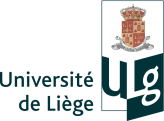 Fiche de poste de travail – STAGIAIRES	version novembre 2014Fiche de poste de travail – STAGIAIRES	version novembre 2014Fiche de poste de travail – STAGIAIRES	version novembre 2014Fiche de poste de travail – STAGIAIRES	version novembre 2014Fiche de poste de travail – STAGIAIRES	version novembre 2014Fiche de poste de travail – STAGIAIRES	version novembre 2014Fiche de poste de travail – STAGIAIRES	version novembre 2014Fiche de poste de travail – STAGIAIRES	version novembre 2014Fiche de poste de travail – STAGIAIRES	version novembre 2014Fiche de poste de travail – STAGIAIRES	version novembre 2014Fiche de poste de travail – STAGIAIRES	version novembre 2014Fiche de poste de travail – STAGIAIRES	version novembre 2014Fiche de poste de travail – STAGIAIRES	version novembre 2014Fiche de poste de travail – STAGIAIRES	version novembre 2014Fiche de poste de travail – STAGIAIRES	version novembre 2014Fiche de poste de travail – STAGIAIRES	version novembre 2014Fiche de poste de travail – STAGIAIRES	version novembre 2014Fiche de poste de travail – STAGIAIRES	version novembre 2014Fiche de poste de travail – STAGIAIRES	version novembre 2014Fiche de poste de travail – STAGIAIRES	version novembre 2014Fiche de poste de travail – STAGIAIRES	version novembre 2014Fiche de poste de travail – STAGIAIRES	version novembre 2014Fiche de poste de travail – STAGIAIRES	version novembre 2014Durée du stageDébut :      	Fin :      	 Prolongation éventuelle ?   oui  jusqu’au :      	 nonDurée du stageDébut :      	Fin :      	 Prolongation éventuelle ?   oui  jusqu’au :      	 nonDurée du stageDébut :      	Fin :      	 Prolongation éventuelle ?   oui  jusqu’au :      	 nonDurée du stageDébut :      	Fin :      	 Prolongation éventuelle ?   oui  jusqu’au :      	 nonDurée du stageDébut :      	Fin :      	 Prolongation éventuelle ?   oui  jusqu’au :      	 nonDurée du stageDébut :      	Fin :      	 Prolongation éventuelle ?   oui  jusqu’au :      	 nonDurée du stageDébut :      	Fin :      	 Prolongation éventuelle ?   oui  jusqu’au :      	 nonDurée du stageDébut :      	Fin :      	 Prolongation éventuelle ?   oui  jusqu’au :      	 nonDurée du stageDébut :      	Fin :      	 Prolongation éventuelle ?   oui  jusqu’au :      	 nonDurée du stageDébut :      	Fin :      	 Prolongation éventuelle ?   oui  jusqu’au :      	 nonDurée du stageDébut :      	Fin :      	 Prolongation éventuelle ?   oui  jusqu’au :      	 nonDurée du stageDébut :      	Fin :      	 Prolongation éventuelle ?   oui  jusqu’au :      	 nonDurée du stageDébut :      	Fin :      	 Prolongation éventuelle ?   oui  jusqu’au :      	 nonDurée du stageDébut :      	Fin :      	 Prolongation éventuelle ?   oui  jusqu’au :      	 nonDurée du stageDébut :      	Fin :      	 Prolongation éventuelle ?   oui  jusqu’au :      	 nonDurée du stageDébut :      	Fin :      	 Prolongation éventuelle ?   oui  jusqu’au :      	 nonDurée du stageDébut :      	Fin :      	 Prolongation éventuelle ?   oui  jusqu’au :      	 nonDurée du stageDébut :      	Fin :      	 Prolongation éventuelle ?   oui  jusqu’au :      	 nonDurée du stageDébut :      	Fin :      	 Prolongation éventuelle ?   oui  jusqu’au :      	 nonDurée du stageDébut :      	Fin :      	 Prolongation éventuelle ?   oui  jusqu’au :      	 nonDurée du stageDébut :      	Fin :      	 Prolongation éventuelle ?   oui  jusqu’au :      	 nonDurée du stageDébut :      	Fin :      	 Prolongation éventuelle ?   oui  jusqu’au :      	 nonDurée du stageDébut :      	Fin :      	 Prolongation éventuelle ?   oui  jusqu’au :      	 nonStagiaire : données d’identificationStagiaire : données d’identificationStagiaire : données d’identificationStagiaire : données d’identificationStagiaire : données d’identificationStagiaire : données d’identificationStagiaire : données d’identificationStagiaire : données d’identificationStagiaire : données d’identificationStagiaire : données d’identificationStagiaire : données d’identificationStagiaire : données d’identificationStagiaire : données d’identificationStagiaire : données d’identificationStagiaire : données d’identificationStagiaire : données d’identificationStagiaire : données d’identificationStagiaire : données d’identificationStagiaire : données d’identificationStagiaire : données d’identificationStagiaire : données d’identificationStagiaire : données d’identificationStagiaire : données d’identificationNom :      Nom :      Nom :      Nom :      Nom :      Nom :      Nom :      Prénom :      Prénom :      Prénom :      Prénom :      Prénom :      Prénom :      Prénom :      Prénom :      Prénom :      Prénom :      Prénom :      Prénom :      Prénom :      Sexe : M / FSexe : M / FSexe : M / FRue :      Rue :      Rue :      Rue :      Rue :      Rue :      Rue :      N°:      N°:      N°:      N°:      N°:      Code postal :      Code postal :      Code postal :      Code postal :      Localité :      Localité :      Localité :      Localité :      Localité :      Localité :      Localité :      Date de naissance :      Date de naissance :      Date de naissance :      Date de naissance :      N° Registre National :      N° Registre National :      N° Registre National :      N° Registre National :      N° Registre National :      N° Registre National :      N° Registre National :      N° Registre National :      N° Registre National :      N° Registre National :      N° Registre National :      N° Registre National :      Nationalité :      Nationalité :      Nationalité :      Nationalité :      Nationalité :      Nationalité :      Nationalité :      N° de téléphone / GSM :      N° de téléphone / GSM :      N° de téléphone / GSM :      N° de téléphone / GSM :      N° de téléphone / GSM :      N° de téléphone / GSM :      N° de téléphone / GSM :      N° de téléphone / GSM :      N° de téléphone / GSM :      N° de téléphone / GSM :      Adresse mail :      Adresse mail :      Adresse mail :      Adresse mail :      Adresse mail :      Adresse mail :      Adresse mail :      Adresse mail :      Adresse mail :      Adresse mail :      Adresse mail :      Adresse mail :      Adresse mail :      Établissement d’enseignement :      Établissement d’enseignement :      Établissement d’enseignement :      Établissement d’enseignement :      Établissement d’enseignement :      Établissement d’enseignement :      Établissement d’enseignement :      Établissement d’enseignement :      Établissement d’enseignement :      Établissement d’enseignement :      Établissement d’enseignement :      Établissement d’enseignement :      Établissement d’enseignement :      Établissement d’enseignement :      Département de recherche :      Département de recherche :      Département de recherche :      Département de recherche :      Département de recherche :      Département de recherche :      Département de recherche :      Département de recherche :      Département de recherche :      Année d’étude :      Année d’étude :      Année d’étude :      Orientation :      Orientation :      Orientation :      Orientation :      Orientation :      Orientation :      Orientation :      Orientation :      Orientation :      Orientation :      Orientation :      Orientation :      Nom du parrain académique :      Nom du parrain académique :      Nom du parrain académique :      Nom du parrain académique :      Nom du parrain académique :      Nom du parrain académique :      Nom du parrain académique :      Nom du parrain académique :      Organisme d’accueil du stagiaire : données d’identificationOrganisme d’accueil du stagiaire : données d’identificationOrganisme d’accueil du stagiaire : données d’identificationOrganisme d’accueil du stagiaire : données d’identificationOrganisme d’accueil du stagiaire : données d’identificationOrganisme d’accueil du stagiaire : données d’identificationOrganisme d’accueil du stagiaire : données d’identificationOrganisme d’accueil du stagiaire : données d’identificationOrganisme d’accueil du stagiaire : données d’identificationOrganisme d’accueil du stagiaire : données d’identificationOrganisme d’accueil du stagiaire : données d’identificationOrganisme d’accueil du stagiaire : données d’identificationOrganisme d’accueil du stagiaire : données d’identificationOrganisme d’accueil du stagiaire : données d’identificationOrganisme d’accueil du stagiaire : données d’identificationOrganisme d’accueil du stagiaire : données d’identificationOrganisme d’accueil du stagiaire : données d’identificationOrganisme d’accueil du stagiaire : données d’identificationOrganisme d’accueil du stagiaire : données d’identificationOrganisme d’accueil du stagiaire : données d’identificationOrganisme d’accueil du stagiaire : données d’identificationOrganisme d’accueil du stagiaire : données d’identificationOrganisme d’accueil du stagiaire : données d’identificationDénomination :      Dénomination :      Dénomination :      Dénomination :      Dénomination :      Dénomination :      Dénomination :      Dénomination :      Dénomination :      Dénomination :      Dénomination :      Dénomination :      Dénomination :      Dénomination :      Dénomination :      Dénomination :      Dénomination :      Numéro d’entreprise :      Numéro d’entreprise :      Numéro d’entreprise :      Numéro d’entreprise :      Numéro d’entreprise :      Numéro d’entreprise :      Rue :      Rue :      Rue :      Rue :      Rue :      Rue :      Rue :      Rue :      N°:      N°:      N°:      N°:      N°:      N°:      Code postal :      Code postal :      Code postal :      Localité :      Localité :      Localité :      Localité :      Localité :      Localité :      N° de téléphone :      N° de téléphone :      N° de téléphone :      N° de téléphone :      N° de téléphone :      N° de téléphone :      N° de fax :      N° de fax :      N° de fax :      N° de fax :      N° de fax :      N° de fax :      N° de fax :      N° de fax :      N° de fax :      N° de fax :      N° de fax :      Site Internet :      Site Internet :      Site Internet :      Site Internet :      Site Internet :      Site Internet :      Type d’activité :      Type d’activité :      Type d’activité :      Type d’activité :      Type d’activité :      Type d’activité :      Type d’activité :      Type d’activité :      Type d’activité :      Type d’activité :      Type d’activité :      Type d’activité :      Type d’activité :      Type d’activité :      Type d’activité :      Type d’activité :      Type d’activité :      Type d’activité :      Type d’activité :      Type d’activité :      Type d’activité :      Type d’activité :      Type d’activité :      Nom du parrain industriel :      Nom du parrain industriel :      Nom du parrain industriel :      Nom du parrain industriel :      Nom du parrain industriel :      Nom du parrain industriel :      Nom du parrain industriel :      Nom du parrain industriel :      Nom du parrain industriel :      Nom du parrain industriel :      Nom du parrain industriel :      Nom du parrain industriel :      Nom du parrain industriel :      Adresse mail :      Adresse mail :      Adresse mail :      Adresse mail :      Adresse mail :      Adresse mail :      Adresse mail :      Adresse mail :      Adresse mail :      Adresse mail :      Organisme d’accueil : Service Interne de Prévention et de Protection au TravailOrganisme d’accueil : Service Interne de Prévention et de Protection au TravailOrganisme d’accueil : Service Interne de Prévention et de Protection au TravailOrganisme d’accueil : Service Interne de Prévention et de Protection au TravailOrganisme d’accueil : Service Interne de Prévention et de Protection au TravailOrganisme d’accueil : Service Interne de Prévention et de Protection au TravailOrganisme d’accueil : Service Interne de Prévention et de Protection au TravailOrganisme d’accueil : Service Interne de Prévention et de Protection au TravailOrganisme d’accueil : Service Interne de Prévention et de Protection au TravailOrganisme d’accueil : Service Interne de Prévention et de Protection au TravailOrganisme d’accueil : Service Interne de Prévention et de Protection au TravailOrganisme d’accueil : Service Interne de Prévention et de Protection au TravailOrganisme d’accueil : Service Interne de Prévention et de Protection au TravailOrganisme d’accueil : Service Interne de Prévention et de Protection au TravailOrganisme d’accueil : Service Interne de Prévention et de Protection au TravailOrganisme d’accueil : Service Interne de Prévention et de Protection au TravailOrganisme d’accueil : Service Interne de Prévention et de Protection au TravailOrganisme d’accueil : Service Interne de Prévention et de Protection au TravailOrganisme d’accueil : Service Interne de Prévention et de Protection au TravailOrganisme d’accueil : Service Interne de Prévention et de Protection au TravailNom du conseiller en prévention :      Nom du conseiller en prévention :      Nom du conseiller en prévention :      Nom du conseiller en prévention :      Nom du conseiller en prévention :      Nom du conseiller en prévention :      Nom du conseiller en prévention :      Nom du conseiller en prévention :      Nom du conseiller en prévention :      Nom du conseiller en prévention :      Nom du conseiller en prévention :      Nom du conseiller en prévention :      Nom du conseiller en prévention :      Nom du conseiller en prévention :      Nom du conseiller en prévention :      Nom du conseiller en prévention :      Nom du conseiller en prévention :      Nom du conseiller en prévention :      Nom du conseiller en prévention :      Nom du conseiller en prévention :      N° de téléphone :      N° de téléphone :      N° de téléphone :      N° de téléphone :      N° de téléphone :      N° de téléphone :      N° de téléphone :      N° de téléphone :      Adresse mail :      Adresse mail :      Adresse mail :      Adresse mail :      Adresse mail :      Adresse mail :      Adresse mail :      Adresse mail :      Adresse mail :      Adresse mail :      Adresse mail :      Adresse mail :      Existe-t-il un Comité de Prévention et de Protection au Travail ?    oui      nonExiste-t-il un Comité de Prévention et de Protection au Travail ?    oui      nonExiste-t-il un Comité de Prévention et de Protection au Travail ?    oui      nonExiste-t-il un Comité de Prévention et de Protection au Travail ?    oui      nonExiste-t-il un Comité de Prévention et de Protection au Travail ?    oui      nonExiste-t-il un Comité de Prévention et de Protection au Travail ?    oui      nonExiste-t-il un Comité de Prévention et de Protection au Travail ?    oui      nonExiste-t-il un Comité de Prévention et de Protection au Travail ?    oui      nonExiste-t-il un Comité de Prévention et de Protection au Travail ?    oui      nonExiste-t-il un Comité de Prévention et de Protection au Travail ?    oui      nonExiste-t-il un Comité de Prévention et de Protection au Travail ?    oui      nonExiste-t-il un Comité de Prévention et de Protection au Travail ?    oui      nonExiste-t-il un Comité de Prévention et de Protection au Travail ?    oui      nonExiste-t-il un Comité de Prévention et de Protection au Travail ?    oui      nonExiste-t-il un Comité de Prévention et de Protection au Travail ?    oui      nonExiste-t-il un Comité de Prévention et de Protection au Travail ?    oui      nonExiste-t-il un Comité de Prévention et de Protection au Travail ?    oui      nonExiste-t-il un Comité de Prévention et de Protection au Travail ?    oui      nonExiste-t-il un Comité de Prévention et de Protection au Travail ?    oui      nonExiste-t-il un Comité de Prévention et de Protection au Travail ?    oui      nonOrganisme d’accueil : Service Externe de Prévention et de Protection au TravailOrganisme d’accueil : Service Externe de Prévention et de Protection au TravailOrganisme d’accueil : Service Externe de Prévention et de Protection au TravailOrganisme d’accueil : Service Externe de Prévention et de Protection au TravailOrganisme d’accueil : Service Externe de Prévention et de Protection au TravailOrganisme d’accueil : Service Externe de Prévention et de Protection au TravailOrganisme d’accueil : Service Externe de Prévention et de Protection au TravailOrganisme d’accueil : Service Externe de Prévention et de Protection au TravailOrganisme d’accueil : Service Externe de Prévention et de Protection au TravailOrganisme d’accueil : Service Externe de Prévention et de Protection au TravailOrganisme d’accueil : Service Externe de Prévention et de Protection au TravailOrganisme d’accueil : Service Externe de Prévention et de Protection au TravailOrganisme d’accueil : Service Externe de Prévention et de Protection au TravailOrganisme d’accueil : Service Externe de Prévention et de Protection au TravailOrganisme d’accueil : Service Externe de Prévention et de Protection au TravailOrganisme d’accueil : Service Externe de Prévention et de Protection au TravailOrganisme d’accueil : Service Externe de Prévention et de Protection au TravailOrganisme d’accueil : Service Externe de Prévention et de Protection au TravailOrganisme d’accueil : Service Externe de Prévention et de Protection au TravailOrganisme d’accueil : Service Externe de Prévention et de Protection au TravailNom du service externe :      Nom du service externe :      Nom du service externe :      Nom du service externe :      Nom du service externe :      Nom du service externe :      Nom du service externe :      Nom du service externe :      Nom du service externe :      Nom du service externe :      Nom du service externe :      Nom du service externe :      Nom du service externe :      Nom du service externe :      Nom du service externe :      Nom du service externe :      Nom du service externe :      Nom du service externe :      Nom du service externe :      Nom du service externe :      Nom du Conseiller en prévention – Médecin du Travail :      Nom du Conseiller en prévention – Médecin du Travail :      Nom du Conseiller en prévention – Médecin du Travail :      Nom du Conseiller en prévention – Médecin du Travail :      Nom du Conseiller en prévention – Médecin du Travail :      Nom du Conseiller en prévention – Médecin du Travail :      Nom du Conseiller en prévention – Médecin du Travail :      Nom du Conseiller en prévention – Médecin du Travail :      Nom du Conseiller en prévention – Médecin du Travail :      Nom du Conseiller en prévention – Médecin du Travail :      Nom du Conseiller en prévention – Médecin du Travail :      Nom du Conseiller en prévention – Médecin du Travail :      Nom du Conseiller en prévention – Médecin du Travail :      Nom du Conseiller en prévention – Médecin du Travail :      Nom du Conseiller en prévention – Médecin du Travail :      Nom du Conseiller en prévention – Médecin du Travail :      Nom du Conseiller en prévention – Médecin du Travail :      Nom du Conseiller en prévention – Médecin du Travail :      Nom du Conseiller en prévention – Médecin du Travail :      Nom du Conseiller en prévention – Médecin du Travail :      N° de téléphone :      N° de téléphone :      N° de téléphone :      N° de téléphone :      N° de téléphone :      N° de téléphone :      N° de téléphone :      N° de téléphone :      Adresse mail :      Adresse mail :      Adresse mail :      Adresse mail :      Adresse mail :      Adresse mail :      Adresse mail :      Adresse mail :      Adresse mail :      Adresse mail :      Adresse mail :      Adresse mail :      Nom de la personne préposée à la surveillance de santé :      Nom de la personne préposée à la surveillance de santé :      Nom de la personne préposée à la surveillance de santé :      Nom de la personne préposée à la surveillance de santé :      Nom de la personne préposée à la surveillance de santé :      Nom de la personne préposée à la surveillance de santé :      Nom de la personne préposée à la surveillance de santé :      Nom de la personne préposée à la surveillance de santé :      Nom de la personne préposée à la surveillance de santé :      Nom de la personne préposée à la surveillance de santé :      Nom de la personne préposée à la surveillance de santé :      Nom de la personne préposée à la surveillance de santé :      Nom de la personne préposée à la surveillance de santé :      Nom de la personne préposée à la surveillance de santé :      Nom de la personne préposée à la surveillance de santé :      Nom de la personne préposée à la surveillance de santé :      Nom de la personne préposée à la surveillance de santé :      Nom de la personne préposée à la surveillance de santé :      Nom de la personne préposée à la surveillance de santé :      Nom de la personne préposée à la surveillance de santé :      Brève description des activités du stagiaire dans l’organisme d’accueilBrève description des activités du stagiaire dans l’organisme d’accueilBrève description des activités du stagiaire dans l’organisme d’accueilBrève description des activités du stagiaire dans l’organisme d’accueilBrève description des activités du stagiaire dans l’organisme d’accueilBrève description des activités du stagiaire dans l’organisme d’accueilBrève description des activités du stagiaire dans l’organisme d’accueilBrève description des activités du stagiaire dans l’organisme d’accueilBrève description des activités du stagiaire dans l’organisme d’accueilBrève description des activités du stagiaire dans l’organisme d’accueilBrève description des activités du stagiaire dans l’organisme d’accueilBrève description des activités du stagiaire dans l’organisme d’accueilBrève description des activités du stagiaire dans l’organisme d’accueilBrève description des activités du stagiaire dans l’organisme d’accueilBrève description des activités du stagiaire dans l’organisme d’accueilBrève description des activités du stagiaire dans l’organisme d’accueilBrève description des activités du stagiaire dans l’organisme d’accueilBrève description des activités du stagiaire dans l’organisme d’accueilBrève description des activités du stagiaire dans l’organisme d’accueilBrève description des activités du stagiaire dans l’organisme d’accueilBrève description des activités du stagiaire dans l’organisme d’accueilBrève description des activités du stagiaire dans l’organisme d’accueilBrève description des activités du stagiaire dans l’organisme d’accueilVOLET A – Prévention générale au sein de l’organisme d’accueilVOLET A – Prévention générale au sein de l’organisme d’accueilVOLET A – Prévention générale au sein de l’organisme d’accueilVOLET A – Prévention générale au sein de l’organisme d’accueilVOLET A – Prévention générale au sein de l’organisme d’accueilVOLET A – Prévention générale au sein de l’organisme d’accueilVOLET A – Prévention générale au sein de l’organisme d’accueilVOLET A – Prévention générale au sein de l’organisme d’accueilVOLET A – Prévention générale au sein de l’organisme d’accueilVOLET A – Prévention générale au sein de l’organisme d’accueilVOLET A – Prévention générale au sein de l’organisme d’accueilVOLET A – Prévention générale au sein de l’organisme d’accueilVOLET A – Prévention générale au sein de l’organisme d’accueilVOLET A – Prévention générale au sein de l’organisme d’accueilVOLET A – Prévention générale au sein de l’organisme d’accueilVOLET A – Prévention générale au sein de l’organisme d’accueilVOLET A – Prévention générale au sein de l’organisme d’accueilVOLET A – Prévention générale au sein de l’organisme d’accueilVOLET A – Prévention générale au sein de l’organisme d’accueilVOLET A – Prévention générale au sein de l’organisme d’accueilVOLET A – Prévention générale au sein de l’organisme d’accueilVOLET A – Prévention générale au sein de l’organisme d’accueilVOLET A – Prévention générale au sein de l’organisme d’accueilACCUEILACCUEILACCUEILACCUEILACCUEILACCUEILACCUEILACCUEILACCUEILACCUEILACCUEILACCUEILACCUEILACCUEILACCUEILACCUEILACCUEILACCUEILACCUEILACCUEILACCUEILACCUEILACCUEILLe stagiaire a-t-il été informé du fonctionnement/de l’organisation du service qui l’accueille ?Le stagiaire a-t-il été informé du fonctionnement/de l’organisation du service qui l’accueille ?Le stagiaire a-t-il été informé du fonctionnement/de l’organisation du service qui l’accueille ?Le stagiaire a-t-il été informé du fonctionnement/de l’organisation du service qui l’accueille ?Le stagiaire a-t-il été informé du fonctionnement/de l’organisation du service qui l’accueille ?Le stagiaire a-t-il été informé du fonctionnement/de l’organisation du service qui l’accueille ?Le stagiaire a-t-il été informé du fonctionnement/de l’organisation du service qui l’accueille ?Le stagiaire a-t-il été informé du fonctionnement/de l’organisation du service qui l’accueille ?Le stagiaire a-t-il été informé du fonctionnement/de l’organisation du service qui l’accueille ?Le stagiaire a-t-il été informé du fonctionnement/de l’organisation du service qui l’accueille ?Le stagiaire a-t-il été informé du fonctionnement/de l’organisation du service qui l’accueille ?Le stagiaire a-t-il été informé du fonctionnement/de l’organisation du service qui l’accueille ?Le stagiaire a-t-il été informé du fonctionnement/de l’organisation du service qui l’accueille ?Le stagiaire a-t-il été informé du fonctionnement/de l’organisation du service qui l’accueille ?Le stagiaire a-t-il été informé du fonctionnement/de l’organisation du service qui l’accueille ?Le stagiaire a-t-il été informé du fonctionnement/de l’organisation du service qui l’accueille ?Le stagiaire a-t-il été informé du fonctionnement/de l’organisation du service qui l’accueille ?Le stagiaire a-t-il été informé du fonctionnement/de l’organisation du service qui l’accueille ? oui   non oui   non oui   non oui   non oui   nonLe stagiaire a-t-il été informé de la localisation des locaux sociaux (réfectoire, WC, local de repos, …) ?Le stagiaire a-t-il été informé de la localisation des locaux sociaux (réfectoire, WC, local de repos, …) ?Le stagiaire a-t-il été informé de la localisation des locaux sociaux (réfectoire, WC, local de repos, …) ?Le stagiaire a-t-il été informé de la localisation des locaux sociaux (réfectoire, WC, local de repos, …) ?Le stagiaire a-t-il été informé de la localisation des locaux sociaux (réfectoire, WC, local de repos, …) ?Le stagiaire a-t-il été informé de la localisation des locaux sociaux (réfectoire, WC, local de repos, …) ?Le stagiaire a-t-il été informé de la localisation des locaux sociaux (réfectoire, WC, local de repos, …) ?Le stagiaire a-t-il été informé de la localisation des locaux sociaux (réfectoire, WC, local de repos, …) ?Le stagiaire a-t-il été informé de la localisation des locaux sociaux (réfectoire, WC, local de repos, …) ?Le stagiaire a-t-il été informé de la localisation des locaux sociaux (réfectoire, WC, local de repos, …) ?Le stagiaire a-t-il été informé de la localisation des locaux sociaux (réfectoire, WC, local de repos, …) ?Le stagiaire a-t-il été informé de la localisation des locaux sociaux (réfectoire, WC, local de repos, …) ?Le stagiaire a-t-il été informé de la localisation des locaux sociaux (réfectoire, WC, local de repos, …) ?Le stagiaire a-t-il été informé de la localisation des locaux sociaux (réfectoire, WC, local de repos, …) ?Le stagiaire a-t-il été informé de la localisation des locaux sociaux (réfectoire, WC, local de repos, …) ?Le stagiaire a-t-il été informé de la localisation des locaux sociaux (réfectoire, WC, local de repos, …) ?Le stagiaire a-t-il été informé de la localisation des locaux sociaux (réfectoire, WC, local de repos, …) ?Le stagiaire a-t-il été informé de la localisation des locaux sociaux (réfectoire, WC, local de repos, …) ? oui   non oui   non oui   non oui   non oui   nonAPPEL DE SECOURSAPPEL DE SECOURSAPPEL DE SECOURSAPPEL DE SECOURSAPPEL DE SECOURSAPPEL DE SECOURSAPPEL DE SECOURSAPPEL DE SECOURSAPPEL DE SECOURSAPPEL DE SECOURSAPPEL DE SECOURSAPPEL DE SECOURSAPPEL DE SECOURSAPPEL DE SECOURSAPPEL DE SECOURSAPPEL DE SECOURSAPPEL DE SECOURSAPPEL DE SECOURSAPPEL DE SECOURSAPPEL DE SECOURSAPPEL DE SECOURSAPPEL DE SECOURSAPPEL DE SECOURSLe stagiaire est-il informé des procédures à suivre en cas d’appel d’urgence ?Le stagiaire est-il informé des procédures à suivre en cas d’appel d’urgence ?Le stagiaire est-il informé des procédures à suivre en cas d’appel d’urgence ?Le stagiaire est-il informé des procédures à suivre en cas d’appel d’urgence ?Le stagiaire est-il informé des procédures à suivre en cas d’appel d’urgence ?Le stagiaire est-il informé des procédures à suivre en cas d’appel d’urgence ?Le stagiaire est-il informé des procédures à suivre en cas d’appel d’urgence ?Le stagiaire est-il informé des procédures à suivre en cas d’appel d’urgence ?Le stagiaire est-il informé des procédures à suivre en cas d’appel d’urgence ?Le stagiaire est-il informé des procédures à suivre en cas d’appel d’urgence ?Le stagiaire est-il informé des procédures à suivre en cas d’appel d’urgence ?Le stagiaire est-il informé des procédures à suivre en cas d’appel d’urgence ?Le stagiaire est-il informé des procédures à suivre en cas d’appel d’urgence ?Le stagiaire est-il informé des procédures à suivre en cas d’appel d’urgence ?Le stagiaire est-il informé des procédures à suivre en cas d’appel d’urgence ?Le stagiaire est-il informé des procédures à suivre en cas d’appel d’urgence ?Le stagiaire est-il informé des procédures à suivre en cas d’appel d’urgence ?Le stagiaire est-il informé des procédures à suivre en cas d’appel d’urgence ? oui   non oui   non oui   non oui   non oui   nonLe stagiaire a-t-il accès à un téléphone interne ?Le stagiaire a-t-il accès à un téléphone interne ?Le stagiaire a-t-il accès à un téléphone interne ?Le stagiaire a-t-il accès à un téléphone interne ?Le stagiaire a-t-il accès à un téléphone interne ?Le stagiaire a-t-il accès à un téléphone interne ?Le stagiaire a-t-il accès à un téléphone interne ?Le stagiaire a-t-il accès à un téléphone interne ?Le stagiaire a-t-il accès à un téléphone interne ?Le stagiaire a-t-il accès à un téléphone interne ?Le stagiaire a-t-il accès à un téléphone interne ?Le stagiaire a-t-il accès à un téléphone interne ?Le stagiaire a-t-il accès à un téléphone interne ?Le stagiaire a-t-il accès à un téléphone interne ?Le stagiaire a-t-il accès à un téléphone interne ?Le stagiaire a-t-il accès à un téléphone interne ?Le stagiaire a-t-il accès à un téléphone interne ?Le stagiaire a-t-il accès à un téléphone interne ? oui   non oui   non oui   non oui   non oui   nonLe stagiaire est-il informé du numéro d’urgence interne ?Le stagiaire est-il informé du numéro d’urgence interne ?Le stagiaire est-il informé du numéro d’urgence interne ?Le stagiaire est-il informé du numéro d’urgence interne ?Le stagiaire est-il informé du numéro d’urgence interne ?Le stagiaire est-il informé du numéro d’urgence interne ?Le stagiaire est-il informé du numéro d’urgence interne ?Le stagiaire est-il informé du numéro d’urgence interne ?Le stagiaire est-il informé du numéro d’urgence interne ?Le stagiaire est-il informé du numéro d’urgence interne ?Le stagiaire est-il informé du numéro d’urgence interne ?Le stagiaire est-il informé du numéro d’urgence interne ?Le stagiaire est-il informé du numéro d’urgence interne ?Le stagiaire est-il informé du numéro d’urgence interne ?Le stagiaire est-il informé du numéro d’urgence interne ?Le stagiaire est-il informé du numéro d’urgence interne ?Le stagiaire est-il informé du numéro d’urgence interne ?Le stagiaire est-il informé du numéro d’urgence interne ? oui   non oui   non oui   non oui   non oui   nonINCENDIEINCENDIEINCENDIEINCENDIEINCENDIEINCENDIEINCENDIEINCENDIEINCENDIEINCENDIEINCENDIEINCENDIEINCENDIEINCENDIEINCENDIEINCENDIEINCENDIEINCENDIEINCENDIEINCENDIEINCENDIEINCENDIEINCENDIELe stagiaire est-il au courant des procédures d’évacuation ?Le stagiaire est-il au courant des procédures d’évacuation ?Le stagiaire est-il au courant des procédures d’évacuation ?Le stagiaire est-il au courant des procédures d’évacuation ?Le stagiaire est-il au courant des procédures d’évacuation ?Le stagiaire est-il au courant des procédures d’évacuation ?Le stagiaire est-il au courant des procédures d’évacuation ?Le stagiaire est-il au courant des procédures d’évacuation ?Le stagiaire est-il au courant des procédures d’évacuation ?Le stagiaire est-il au courant des procédures d’évacuation ?Le stagiaire est-il au courant des procédures d’évacuation ?Le stagiaire est-il au courant des procédures d’évacuation ?Le stagiaire est-il au courant des procédures d’évacuation ?Le stagiaire est-il au courant des procédures d’évacuation ?Le stagiaire est-il au courant des procédures d’évacuation ?Le stagiaire est-il au courant des procédures d’évacuation ?Le stagiaire est-il au courant des procédures d’évacuation ?Le stagiaire est-il au courant des procédures d’évacuation ? oui   non oui   non oui   non oui   non oui   nonDes moyens de lutte contre l’incendie sont-ils présents ?Des moyens de lutte contre l’incendie sont-ils présents ?Des moyens de lutte contre l’incendie sont-ils présents ?Des moyens de lutte contre l’incendie sont-ils présents ?Des moyens de lutte contre l’incendie sont-ils présents ?Des moyens de lutte contre l’incendie sont-ils présents ?Des moyens de lutte contre l’incendie sont-ils présents ?Des moyens de lutte contre l’incendie sont-ils présents ?Des moyens de lutte contre l’incendie sont-ils présents ?Des moyens de lutte contre l’incendie sont-ils présents ?Des moyens de lutte contre l’incendie sont-ils présents ?Des moyens de lutte contre l’incendie sont-ils présents ?Des moyens de lutte contre l’incendie sont-ils présents ?Des moyens de lutte contre l’incendie sont-ils présents ?Des moyens de lutte contre l’incendie sont-ils présents ?Des moyens de lutte contre l’incendie sont-ils présents ?Des moyens de lutte contre l’incendie sont-ils présents ?Des moyens de lutte contre l’incendie sont-ils présents ? oui   non oui   non oui   non oui   non oui   non	Si oui, le stagiaire est-il informé de la présence de ces moyens de lutte ?	Si oui, le stagiaire est-il informé de la présence de ces moyens de lutte ?	Si oui, le stagiaire est-il informé de la présence de ces moyens de lutte ?	Si oui, le stagiaire est-il informé de la présence de ces moyens de lutte ?	Si oui, le stagiaire est-il informé de la présence de ces moyens de lutte ?	Si oui, le stagiaire est-il informé de la présence de ces moyens de lutte ?	Si oui, le stagiaire est-il informé de la présence de ces moyens de lutte ?	Si oui, le stagiaire est-il informé de la présence de ces moyens de lutte ?	Si oui, le stagiaire est-il informé de la présence de ces moyens de lutte ?	Si oui, le stagiaire est-il informé de la présence de ces moyens de lutte ?	Si oui, le stagiaire est-il informé de la présence de ces moyens de lutte ?	Si oui, le stagiaire est-il informé de la présence de ces moyens de lutte ?	Si oui, le stagiaire est-il informé de la présence de ces moyens de lutte ?	Si oui, le stagiaire est-il informé de la présence de ces moyens de lutte ?	Si oui, le stagiaire est-il informé de la présence de ces moyens de lutte ?	Si oui, le stagiaire est-il informé de la présence de ces moyens de lutte ?	Si oui, le stagiaire est-il informé de la présence de ces moyens de lutte ?	Si oui, le stagiaire est-il informé de la présence de ces moyens de lutte ? oui   non oui   non oui   non oui   non oui   nonPREMIERS SECOURSPREMIERS SECOURSPREMIERS SECOURSPREMIERS SECOURSPREMIERS SECOURSPREMIERS SECOURSPREMIERS SECOURSPREMIERS SECOURSPREMIERS SECOURSPREMIERS SECOURSPREMIERS SECOURSPREMIERS SECOURSPREMIERS SECOURSPREMIERS SECOURSPREMIERS SECOURSPREMIERS SECOURSPREMIERS SECOURSPREMIERS SECOURSPREMIERS SECOURSPREMIERS SECOURSPREMIERS SECOURSPREMIERS SECOURSPREMIERS SECOURSExiste-t-il un local de premiers secours ?Existe-t-il un local de premiers secours ?Existe-t-il un local de premiers secours ?Existe-t-il un local de premiers secours ?Existe-t-il un local de premiers secours ?Existe-t-il un local de premiers secours ?Existe-t-il un local de premiers secours ?Existe-t-il un local de premiers secours ?Existe-t-il un local de premiers secours ?Existe-t-il un local de premiers secours ?Existe-t-il un local de premiers secours ?Existe-t-il un local de premiers secours ?Existe-t-il un local de premiers secours ?Existe-t-il un local de premiers secours ?Existe-t-il un local de premiers secours ?Existe-t-il un local de premiers secours ?Existe-t-il un local de premiers secours ?Existe-t-il un local de premiers secours ? oui   non oui   non oui   non oui   non oui   non	Si oui, le stagiaire est-il informé de la localisation de ce local de premiers secours ?	Si oui, le stagiaire est-il informé de la localisation de ce local de premiers secours ?	Si oui, le stagiaire est-il informé de la localisation de ce local de premiers secours ?	Si oui, le stagiaire est-il informé de la localisation de ce local de premiers secours ?	Si oui, le stagiaire est-il informé de la localisation de ce local de premiers secours ?	Si oui, le stagiaire est-il informé de la localisation de ce local de premiers secours ?	Si oui, le stagiaire est-il informé de la localisation de ce local de premiers secours ?	Si oui, le stagiaire est-il informé de la localisation de ce local de premiers secours ?	Si oui, le stagiaire est-il informé de la localisation de ce local de premiers secours ?	Si oui, le stagiaire est-il informé de la localisation de ce local de premiers secours ?	Si oui, le stagiaire est-il informé de la localisation de ce local de premiers secours ?	Si oui, le stagiaire est-il informé de la localisation de ce local de premiers secours ?	Si oui, le stagiaire est-il informé de la localisation de ce local de premiers secours ?	Si oui, le stagiaire est-il informé de la localisation de ce local de premiers secours ?	Si oui, le stagiaire est-il informé de la localisation de ce local de premiers secours ?	Si oui, le stagiaire est-il informé de la localisation de ce local de premiers secours ?	Si oui, le stagiaire est-il informé de la localisation de ce local de premiers secours ?	Si oui, le stagiaire est-il informé de la localisation de ce local de premiers secours ? oui   non oui   non oui   non oui   non oui   nonLe site dispose-t-il d’un/de défibrillateur(s) (DEA) ?Le site dispose-t-il d’un/de défibrillateur(s) (DEA) ?Le site dispose-t-il d’un/de défibrillateur(s) (DEA) ?Le site dispose-t-il d’un/de défibrillateur(s) (DEA) ?Le site dispose-t-il d’un/de défibrillateur(s) (DEA) ?Le site dispose-t-il d’un/de défibrillateur(s) (DEA) ?Le site dispose-t-il d’un/de défibrillateur(s) (DEA) ?Le site dispose-t-il d’un/de défibrillateur(s) (DEA) ?Le site dispose-t-il d’un/de défibrillateur(s) (DEA) ?Le site dispose-t-il d’un/de défibrillateur(s) (DEA) ?Le site dispose-t-il d’un/de défibrillateur(s) (DEA) ?Le site dispose-t-il d’un/de défibrillateur(s) (DEA) ?Le site dispose-t-il d’un/de défibrillateur(s) (DEA) ?Le site dispose-t-il d’un/de défibrillateur(s) (DEA) ?Le site dispose-t-il d’un/de défibrillateur(s) (DEA) ?Le site dispose-t-il d’un/de défibrillateur(s) (DEA) ?Le site dispose-t-il d’un/de défibrillateur(s) (DEA) ?Le site dispose-t-il d’un/de défibrillateur(s) (DEA) ? oui   non oui   non oui   non oui   non oui   non	Si oui, le stagiaire est-il informé de la localisation de ce(s) défibrillateur(s) ?	Si oui, le stagiaire est-il informé de la localisation de ce(s) défibrillateur(s) ?	Si oui, le stagiaire est-il informé de la localisation de ce(s) défibrillateur(s) ?	Si oui, le stagiaire est-il informé de la localisation de ce(s) défibrillateur(s) ?	Si oui, le stagiaire est-il informé de la localisation de ce(s) défibrillateur(s) ?	Si oui, le stagiaire est-il informé de la localisation de ce(s) défibrillateur(s) ?	Si oui, le stagiaire est-il informé de la localisation de ce(s) défibrillateur(s) ?	Si oui, le stagiaire est-il informé de la localisation de ce(s) défibrillateur(s) ?	Si oui, le stagiaire est-il informé de la localisation de ce(s) défibrillateur(s) ?	Si oui, le stagiaire est-il informé de la localisation de ce(s) défibrillateur(s) ?	Si oui, le stagiaire est-il informé de la localisation de ce(s) défibrillateur(s) ?	Si oui, le stagiaire est-il informé de la localisation de ce(s) défibrillateur(s) ?	Si oui, le stagiaire est-il informé de la localisation de ce(s) défibrillateur(s) ?	Si oui, le stagiaire est-il informé de la localisation de ce(s) défibrillateur(s) ?	Si oui, le stagiaire est-il informé de la localisation de ce(s) défibrillateur(s) ?	Si oui, le stagiaire est-il informé de la localisation de ce(s) défibrillateur(s) ?	Si oui, le stagiaire est-il informé de la localisation de ce(s) défibrillateur(s) ?	Si oui, le stagiaire est-il informé de la localisation de ce(s) défibrillateur(s) ? oui   non oui   non oui   non oui   non oui   nonLe stagiaire a-t-il accès à la liste des secouristes ?Le stagiaire a-t-il accès à la liste des secouristes ?Le stagiaire a-t-il accès à la liste des secouristes ?Le stagiaire a-t-il accès à la liste des secouristes ?Le stagiaire a-t-il accès à la liste des secouristes ?Le stagiaire a-t-il accès à la liste des secouristes ?Le stagiaire a-t-il accès à la liste des secouristes ?Le stagiaire a-t-il accès à la liste des secouristes ?Le stagiaire a-t-il accès à la liste des secouristes ?Le stagiaire a-t-il accès à la liste des secouristes ?Le stagiaire a-t-il accès à la liste des secouristes ?Le stagiaire a-t-il accès à la liste des secouristes ?Le stagiaire a-t-il accès à la liste des secouristes ?Le stagiaire a-t-il accès à la liste des secouristes ?Le stagiaire a-t-il accès à la liste des secouristes ?Le stagiaire a-t-il accès à la liste des secouristes ?Le stagiaire a-t-il accès à la liste des secouristes ?Le stagiaire a-t-il accès à la liste des secouristes ? oui   non oui   non oui   non oui   non oui   nonLe stagiaire a-t-il accès à une trousse de premiers secours ?Le stagiaire a-t-il accès à une trousse de premiers secours ?Le stagiaire a-t-il accès à une trousse de premiers secours ?Le stagiaire a-t-il accès à une trousse de premiers secours ?Le stagiaire a-t-il accès à une trousse de premiers secours ?Le stagiaire a-t-il accès à une trousse de premiers secours ?Le stagiaire a-t-il accès à une trousse de premiers secours ?Le stagiaire a-t-il accès à une trousse de premiers secours ?Le stagiaire a-t-il accès à une trousse de premiers secours ?Le stagiaire a-t-il accès à une trousse de premiers secours ?Le stagiaire a-t-il accès à une trousse de premiers secours ?Le stagiaire a-t-il accès à une trousse de premiers secours ?Le stagiaire a-t-il accès à une trousse de premiers secours ?Le stagiaire a-t-il accès à une trousse de premiers secours ?Le stagiaire a-t-il accès à une trousse de premiers secours ?Le stagiaire a-t-il accès à une trousse de premiers secours ?Le stagiaire a-t-il accès à une trousse de premiers secours ?Le stagiaire a-t-il accès à une trousse de premiers secours ? oui   non oui   non oui   non oui   non oui   nonVOLET B – ActivitésVOLET B – ActivitésVOLET B – ActivitésVOLET B – ActivitésVOLET B – ActivitésVOLET B – ActivitésVOLET B – ActivitésVOLET B – ActivitésVOLET B – ActivitésVOLET B – ActivitésVOLET B – ActivitésVOLET B – ActivitésVOLET B – ActivitésVOLET B – ActivitésVOLET B – ActivitésVOLET B – ActivitésVOLET B – ActivitésVOLET B – ActivitésVOLET B – ActivitésVOLET B – ActivitésVOLET B – ActivitésVOLET B – ActivitésVOLET B – ActivitésActivités du stagiaire, par poste de travailActivités du stagiaire, par poste de travailActivités du stagiaire, par poste de travailActivités du stagiaire, par poste de travailActivités du stagiaire, par poste de travailActivités du stagiaire, par poste de travailActivités du stagiaire, par poste de travailActivités du stagiaire, par poste de travailActivités du stagiaire, par poste de travailActivités du stagiaire, par poste de travailActivités du stagiaire, par poste de travailActivités du stagiaire, par poste de travailActivités du stagiaire, par poste de travailActivités du stagiaire, par poste de travailActivités du stagiaire, par poste de travailActivités du stagiaire, par poste de travailActivités du stagiaire, par poste de travailActivités du stagiaire, par poste de travailActivités du stagiaire, par poste de travailActivités du stagiaire, par poste de travailActivités du stagiaire, par poste de travailActivités du stagiaire, par poste de travailActivités du stagiaire, par poste de travailPostes(s)Postes(s)Postes(s)Postes(s)Postes(s)Lieu dans l’entreprise / l’institutionLieu dans l’entreprise / l’institutionLieu dans l’entreprise / l’institutionLieu dans l’entreprise / l’institutionLieu dans l’entreprise / l’institutionLieu dans l’entreprise / l’institutionÉquipements / Produits / AppareilsÉquipements / Produits / AppareilsÉquipements / Produits / AppareilsÉquipements / Produits / AppareilsÉquipements / Produits / AppareilsTâchesTâchesTâchesTâchesTâchesTâchesTâches administratif sur écran administratif sur écran administratif sur écran administratif sur écran administratif sur écran laboratoire (spécifier : 	) laboratoire (spécifier : 	) laboratoire (spécifier : 	) laboratoire (spécifier : 	) laboratoire (spécifier : 	) terrain terrain terrain terrain terrain entretien/maintenance entretien/maintenance entretien/maintenance entretien/maintenance entretien/maintenance autre (spécifier : 	) autre (spécifier : 	) autre (spécifier : 	) autre (spécifier : 	) autre (spécifier : 	)S’agit-il d’un poste de sécurité ?Tout poste de travail impliquant l'utilisation d'équipements de travail, la conduite de véhicules à moteur, de grues, de ponts roulants, d'engins de levage quelconques, ou de machines qui mettent en action des installations ou des appareils dangereux, le port d'armes.S’agit-il d’un poste de sécurité ?Tout poste de travail impliquant l'utilisation d'équipements de travail, la conduite de véhicules à moteur, de grues, de ponts roulants, d'engins de levage quelconques, ou de machines qui mettent en action des installations ou des appareils dangereux, le port d'armes.S’agit-il d’un poste de sécurité ?Tout poste de travail impliquant l'utilisation d'équipements de travail, la conduite de véhicules à moteur, de grues, de ponts roulants, d'engins de levage quelconques, ou de machines qui mettent en action des installations ou des appareils dangereux, le port d'armes.S’agit-il d’un poste de sécurité ?Tout poste de travail impliquant l'utilisation d'équipements de travail, la conduite de véhicules à moteur, de grues, de ponts roulants, d'engins de levage quelconques, ou de machines qui mettent en action des installations ou des appareils dangereux, le port d'armes.S’agit-il d’un poste de sécurité ?Tout poste de travail impliquant l'utilisation d'équipements de travail, la conduite de véhicules à moteur, de grues, de ponts roulants, d'engins de levage quelconques, ou de machines qui mettent en action des installations ou des appareils dangereux, le port d'armes.S’agit-il d’un poste de sécurité ?Tout poste de travail impliquant l'utilisation d'équipements de travail, la conduite de véhicules à moteur, de grues, de ponts roulants, d'engins de levage quelconques, ou de machines qui mettent en action des installations ou des appareils dangereux, le port d'armes.S’agit-il d’un poste de sécurité ?Tout poste de travail impliquant l'utilisation d'équipements de travail, la conduite de véhicules à moteur, de grues, de ponts roulants, d'engins de levage quelconques, ou de machines qui mettent en action des installations ou des appareils dangereux, le port d'armes.S’agit-il d’un poste de sécurité ?Tout poste de travail impliquant l'utilisation d'équipements de travail, la conduite de véhicules à moteur, de grues, de ponts roulants, d'engins de levage quelconques, ou de machines qui mettent en action des installations ou des appareils dangereux, le port d'armes.S’agit-il d’un poste de sécurité ?Tout poste de travail impliquant l'utilisation d'équipements de travail, la conduite de véhicules à moteur, de grues, de ponts roulants, d'engins de levage quelconques, ou de machines qui mettent en action des installations ou des appareils dangereux, le port d'armes.S’agit-il d’un poste de sécurité ?Tout poste de travail impliquant l'utilisation d'équipements de travail, la conduite de véhicules à moteur, de grues, de ponts roulants, d'engins de levage quelconques, ou de machines qui mettent en action des installations ou des appareils dangereux, le port d'armes.S’agit-il d’un poste de sécurité ?Tout poste de travail impliquant l'utilisation d'équipements de travail, la conduite de véhicules à moteur, de grues, de ponts roulants, d'engins de levage quelconques, ou de machines qui mettent en action des installations ou des appareils dangereux, le port d'armes.S’agit-il d’un poste de sécurité ?Tout poste de travail impliquant l'utilisation d'équipements de travail, la conduite de véhicules à moteur, de grues, de ponts roulants, d'engins de levage quelconques, ou de machines qui mettent en action des installations ou des appareils dangereux, le port d'armes.S’agit-il d’un poste de sécurité ?Tout poste de travail impliquant l'utilisation d'équipements de travail, la conduite de véhicules à moteur, de grues, de ponts roulants, d'engins de levage quelconques, ou de machines qui mettent en action des installations ou des appareils dangereux, le port d'armes.S’agit-il d’un poste de sécurité ?Tout poste de travail impliquant l'utilisation d'équipements de travail, la conduite de véhicules à moteur, de grues, de ponts roulants, d'engins de levage quelconques, ou de machines qui mettent en action des installations ou des appareils dangereux, le port d'armes.S’agit-il d’un poste de sécurité ?Tout poste de travail impliquant l'utilisation d'équipements de travail, la conduite de véhicules à moteur, de grues, de ponts roulants, d'engins de levage quelconques, ou de machines qui mettent en action des installations ou des appareils dangereux, le port d'armes.S’agit-il d’un poste de sécurité ?Tout poste de travail impliquant l'utilisation d'équipements de travail, la conduite de véhicules à moteur, de grues, de ponts roulants, d'engins de levage quelconques, ou de machines qui mettent en action des installations ou des appareils dangereux, le port d'armes.S’agit-il d’un poste de sécurité ?Tout poste de travail impliquant l'utilisation d'équipements de travail, la conduite de véhicules à moteur, de grues, de ponts roulants, d'engins de levage quelconques, ou de machines qui mettent en action des installations ou des appareils dangereux, le port d'armes.S’agit-il d’un poste de sécurité ?Tout poste de travail impliquant l'utilisation d'équipements de travail, la conduite de véhicules à moteur, de grues, de ponts roulants, d'engins de levage quelconques, ou de machines qui mettent en action des installations ou des appareils dangereux, le port d'armes.S’agit-il d’un poste de sécurité ?Tout poste de travail impliquant l'utilisation d'équipements de travail, la conduite de véhicules à moteur, de grues, de ponts roulants, d'engins de levage quelconques, ou de machines qui mettent en action des installations ou des appareils dangereux, le port d'armes.	 oui   non	 oui   non	 oui   non	 oui   nonsi oui :si oui :- utilisation d’équipements de travail- utilisation d’équipements de travail- utilisation d’équipements de travail- utilisation d’équipements de travail- utilisation d’équipements de travail- utilisation d’équipements de travail- utilisation d’équipements de travail- utilisation d’équipements de travail- utilisation d’équipements de travail- utilisation d’équipements de travail- utilisation d’équipements de travail- utilisation d’équipements de travail- utilisation d’équipements de travail- utilisation d’équipements de travail- utilisation d’équipements de travail- utilisation d’équipements de travail- utilisation d’équipements de travail oui   non oui   non oui   non oui   nonsi oui :si oui :- conduite de véhicules à moteur avec passagers- conduite de véhicules à moteur avec passagers- conduite de véhicules à moteur avec passagers- conduite de véhicules à moteur avec passagers- conduite de véhicules à moteur avec passagers- conduite de véhicules à moteur avec passagers- conduite de véhicules à moteur avec passagers- conduite de véhicules à moteur avec passagers- conduite de véhicules à moteur avec passagers- conduite de véhicules à moteur avec passagers- conduite de véhicules à moteur avec passagers- conduite de véhicules à moteur avec passagers- conduite de véhicules à moteur avec passagers- conduite de véhicules à moteur avec passagers- conduite de véhicules à moteur avec passagers- conduite de véhicules à moteur avec passagers- conduite de véhicules à moteur avec passagers oui   non oui   non oui   non oui   nonsi oui :si oui :- port d’armes- port d’armes- port d’armes- port d’armes- port d’armes- port d’armes- port d’armes- port d’armes- port d’armes- port d’armes- port d’armes- port d’armes- port d’armes- port d’armes- port d’armes- port d’armes- port d’armes oui   non oui   non oui   non oui   nonS’agit-il d’un poste de vigilance ?Tout poste de travail qui consiste à contrôler en permanence le fonctionnement d'une installation, où un manque de vigilance pourrait menacer la sécurité et la santé d'autres travailleurs.S’agit-il d’un poste de vigilance ?Tout poste de travail qui consiste à contrôler en permanence le fonctionnement d'une installation, où un manque de vigilance pourrait menacer la sécurité et la santé d'autres travailleurs.S’agit-il d’un poste de vigilance ?Tout poste de travail qui consiste à contrôler en permanence le fonctionnement d'une installation, où un manque de vigilance pourrait menacer la sécurité et la santé d'autres travailleurs.S’agit-il d’un poste de vigilance ?Tout poste de travail qui consiste à contrôler en permanence le fonctionnement d'une installation, où un manque de vigilance pourrait menacer la sécurité et la santé d'autres travailleurs.S’agit-il d’un poste de vigilance ?Tout poste de travail qui consiste à contrôler en permanence le fonctionnement d'une installation, où un manque de vigilance pourrait menacer la sécurité et la santé d'autres travailleurs.S’agit-il d’un poste de vigilance ?Tout poste de travail qui consiste à contrôler en permanence le fonctionnement d'une installation, où un manque de vigilance pourrait menacer la sécurité et la santé d'autres travailleurs.S’agit-il d’un poste de vigilance ?Tout poste de travail qui consiste à contrôler en permanence le fonctionnement d'une installation, où un manque de vigilance pourrait menacer la sécurité et la santé d'autres travailleurs.S’agit-il d’un poste de vigilance ?Tout poste de travail qui consiste à contrôler en permanence le fonctionnement d'une installation, où un manque de vigilance pourrait menacer la sécurité et la santé d'autres travailleurs.S’agit-il d’un poste de vigilance ?Tout poste de travail qui consiste à contrôler en permanence le fonctionnement d'une installation, où un manque de vigilance pourrait menacer la sécurité et la santé d'autres travailleurs.S’agit-il d’un poste de vigilance ?Tout poste de travail qui consiste à contrôler en permanence le fonctionnement d'une installation, où un manque de vigilance pourrait menacer la sécurité et la santé d'autres travailleurs.S’agit-il d’un poste de vigilance ?Tout poste de travail qui consiste à contrôler en permanence le fonctionnement d'une installation, où un manque de vigilance pourrait menacer la sécurité et la santé d'autres travailleurs.S’agit-il d’un poste de vigilance ?Tout poste de travail qui consiste à contrôler en permanence le fonctionnement d'une installation, où un manque de vigilance pourrait menacer la sécurité et la santé d'autres travailleurs.S’agit-il d’un poste de vigilance ?Tout poste de travail qui consiste à contrôler en permanence le fonctionnement d'une installation, où un manque de vigilance pourrait menacer la sécurité et la santé d'autres travailleurs.S’agit-il d’un poste de vigilance ?Tout poste de travail qui consiste à contrôler en permanence le fonctionnement d'une installation, où un manque de vigilance pourrait menacer la sécurité et la santé d'autres travailleurs.S’agit-il d’un poste de vigilance ?Tout poste de travail qui consiste à contrôler en permanence le fonctionnement d'une installation, où un manque de vigilance pourrait menacer la sécurité et la santé d'autres travailleurs.S’agit-il d’un poste de vigilance ?Tout poste de travail qui consiste à contrôler en permanence le fonctionnement d'une installation, où un manque de vigilance pourrait menacer la sécurité et la santé d'autres travailleurs.S’agit-il d’un poste de vigilance ?Tout poste de travail qui consiste à contrôler en permanence le fonctionnement d'une installation, où un manque de vigilance pourrait menacer la sécurité et la santé d'autres travailleurs.S’agit-il d’un poste de vigilance ?Tout poste de travail qui consiste à contrôler en permanence le fonctionnement d'une installation, où un manque de vigilance pourrait menacer la sécurité et la santé d'autres travailleurs.S’agit-il d’un poste de vigilance ?Tout poste de travail qui consiste à contrôler en permanence le fonctionnement d'une installation, où un manque de vigilance pourrait menacer la sécurité et la santé d'autres travailleurs.	 oui   non	 oui   non	 oui   non	 oui   nonLa fonction concerne-t-elle une activité liée aux denrées alimentaires ?La fonction concerne-t-elle une activité liée aux denrées alimentaires ?La fonction concerne-t-elle une activité liée aux denrées alimentaires ?La fonction concerne-t-elle une activité liée aux denrées alimentaires ?La fonction concerne-t-elle une activité liée aux denrées alimentaires ?La fonction concerne-t-elle une activité liée aux denrées alimentaires ?La fonction concerne-t-elle une activité liée aux denrées alimentaires ?La fonction concerne-t-elle une activité liée aux denrées alimentaires ?La fonction concerne-t-elle une activité liée aux denrées alimentaires ?La fonction concerne-t-elle une activité liée aux denrées alimentaires ?La fonction concerne-t-elle une activité liée aux denrées alimentaires ?La fonction concerne-t-elle une activité liée aux denrées alimentaires ?La fonction concerne-t-elle une activité liée aux denrées alimentaires ?La fonction concerne-t-elle une activité liée aux denrées alimentaires ?La fonction concerne-t-elle une activité liée aux denrées alimentaires ?La fonction concerne-t-elle une activité liée aux denrées alimentaires ?La fonction concerne-t-elle une activité liée aux denrées alimentaires ?La fonction concerne-t-elle une activité liée aux denrées alimentaires ?La fonction concerne-t-elle une activité liée aux denrées alimentaires ?	 oui   non	 oui   non	 oui   non	 oui   nonsi oui :si oui :- des normes HACCP sont-elles mises en place ?- des normes HACCP sont-elles mises en place ?- des normes HACCP sont-elles mises en place ?- des normes HACCP sont-elles mises en place ?- des normes HACCP sont-elles mises en place ?- des normes HACCP sont-elles mises en place ?- des normes HACCP sont-elles mises en place ?- des normes HACCP sont-elles mises en place ?- des normes HACCP sont-elles mises en place ?- des normes HACCP sont-elles mises en place ?- des normes HACCP sont-elles mises en place ?- des normes HACCP sont-elles mises en place ?- des normes HACCP sont-elles mises en place ?- des normes HACCP sont-elles mises en place ?- des normes HACCP sont-elles mises en place ?- des normes HACCP sont-elles mises en place ?- des normes HACCP sont-elles mises en place ? oui   non oui   non oui   non oui   nonExiste-t-il des risques particuliers liés aux fonctions en cas de travail de nuit ?Tout poste exercé au moins 3h du temps de travail entre 20h et 6h.Existe-t-il des risques particuliers liés aux fonctions en cas de travail de nuit ?Tout poste exercé au moins 3h du temps de travail entre 20h et 6h.Existe-t-il des risques particuliers liés aux fonctions en cas de travail de nuit ?Tout poste exercé au moins 3h du temps de travail entre 20h et 6h.Existe-t-il des risques particuliers liés aux fonctions en cas de travail de nuit ?Tout poste exercé au moins 3h du temps de travail entre 20h et 6h.Existe-t-il des risques particuliers liés aux fonctions en cas de travail de nuit ?Tout poste exercé au moins 3h du temps de travail entre 20h et 6h.Existe-t-il des risques particuliers liés aux fonctions en cas de travail de nuit ?Tout poste exercé au moins 3h du temps de travail entre 20h et 6h.Existe-t-il des risques particuliers liés aux fonctions en cas de travail de nuit ?Tout poste exercé au moins 3h du temps de travail entre 20h et 6h.Existe-t-il des risques particuliers liés aux fonctions en cas de travail de nuit ?Tout poste exercé au moins 3h du temps de travail entre 20h et 6h.Existe-t-il des risques particuliers liés aux fonctions en cas de travail de nuit ?Tout poste exercé au moins 3h du temps de travail entre 20h et 6h.Existe-t-il des risques particuliers liés aux fonctions en cas de travail de nuit ?Tout poste exercé au moins 3h du temps de travail entre 20h et 6h.Existe-t-il des risques particuliers liés aux fonctions en cas de travail de nuit ?Tout poste exercé au moins 3h du temps de travail entre 20h et 6h.Existe-t-il des risques particuliers liés aux fonctions en cas de travail de nuit ?Tout poste exercé au moins 3h du temps de travail entre 20h et 6h.Existe-t-il des risques particuliers liés aux fonctions en cas de travail de nuit ?Tout poste exercé au moins 3h du temps de travail entre 20h et 6h.Existe-t-il des risques particuliers liés aux fonctions en cas de travail de nuit ?Tout poste exercé au moins 3h du temps de travail entre 20h et 6h.Existe-t-il des risques particuliers liés aux fonctions en cas de travail de nuit ?Tout poste exercé au moins 3h du temps de travail entre 20h et 6h.Existe-t-il des risques particuliers liés aux fonctions en cas de travail de nuit ?Tout poste exercé au moins 3h du temps de travail entre 20h et 6h.Existe-t-il des risques particuliers liés aux fonctions en cas de travail de nuit ?Tout poste exercé au moins 3h du temps de travail entre 20h et 6h.Existe-t-il des risques particuliers liés aux fonctions en cas de travail de nuit ?Tout poste exercé au moins 3h du temps de travail entre 20h et 6h.Existe-t-il des risques particuliers liés aux fonctions en cas de travail de nuit ?Tout poste exercé au moins 3h du temps de travail entre 20h et 6h.	 oui   non	 oui   non	 oui   non	 oui   nonsi oui :si oui :- informations sur les risques dus à ce type de travail ?- informations sur les risques dus à ce type de travail ?- informations sur les risques dus à ce type de travail ?- informations sur les risques dus à ce type de travail ?- informations sur les risques dus à ce type de travail ?- informations sur les risques dus à ce type de travail ?- informations sur les risques dus à ce type de travail ?- informations sur les risques dus à ce type de travail ?- informations sur les risques dus à ce type de travail ?- informations sur les risques dus à ce type de travail ?- informations sur les risques dus à ce type de travail ?- informations sur les risques dus à ce type de travail ?- informations sur les risques dus à ce type de travail ?- informations sur les risques dus à ce type de travail ?- informations sur les risques dus à ce type de travail ?- informations sur les risques dus à ce type de travail ?- informations sur les risques dus à ce type de travail ? oui   non oui   non oui   non oui   nonsi oui :si oui :- une organisation spécifique des premiers secours est-elle mise en place ?- une organisation spécifique des premiers secours est-elle mise en place ?- une organisation spécifique des premiers secours est-elle mise en place ?- une organisation spécifique des premiers secours est-elle mise en place ?- une organisation spécifique des premiers secours est-elle mise en place ?- une organisation spécifique des premiers secours est-elle mise en place ?- une organisation spécifique des premiers secours est-elle mise en place ?- une organisation spécifique des premiers secours est-elle mise en place ?- une organisation spécifique des premiers secours est-elle mise en place ?- une organisation spécifique des premiers secours est-elle mise en place ?- une organisation spécifique des premiers secours est-elle mise en place ?- une organisation spécifique des premiers secours est-elle mise en place ?- une organisation spécifique des premiers secours est-elle mise en place ?- une organisation spécifique des premiers secours est-elle mise en place ?- une organisation spécifique des premiers secours est-elle mise en place ?- une organisation spécifique des premiers secours est-elle mise en place ?- une organisation spécifique des premiers secours est-elle mise en place ? oui   non oui   non oui   non oui   nonExiste-t-il des risques particuliers liés aux fonctions en cas de travail posté ?Tout poste de travail organisé en équipes successives, se relayant selon un certain rythme, impliquant d’accomplir un travail à des heures différentes sur une période donnée de jours ou de semaines.Existe-t-il des risques particuliers liés aux fonctions en cas de travail posté ?Tout poste de travail organisé en équipes successives, se relayant selon un certain rythme, impliquant d’accomplir un travail à des heures différentes sur une période donnée de jours ou de semaines.Existe-t-il des risques particuliers liés aux fonctions en cas de travail posté ?Tout poste de travail organisé en équipes successives, se relayant selon un certain rythme, impliquant d’accomplir un travail à des heures différentes sur une période donnée de jours ou de semaines.Existe-t-il des risques particuliers liés aux fonctions en cas de travail posté ?Tout poste de travail organisé en équipes successives, se relayant selon un certain rythme, impliquant d’accomplir un travail à des heures différentes sur une période donnée de jours ou de semaines.Existe-t-il des risques particuliers liés aux fonctions en cas de travail posté ?Tout poste de travail organisé en équipes successives, se relayant selon un certain rythme, impliquant d’accomplir un travail à des heures différentes sur une période donnée de jours ou de semaines.Existe-t-il des risques particuliers liés aux fonctions en cas de travail posté ?Tout poste de travail organisé en équipes successives, se relayant selon un certain rythme, impliquant d’accomplir un travail à des heures différentes sur une période donnée de jours ou de semaines.Existe-t-il des risques particuliers liés aux fonctions en cas de travail posté ?Tout poste de travail organisé en équipes successives, se relayant selon un certain rythme, impliquant d’accomplir un travail à des heures différentes sur une période donnée de jours ou de semaines.Existe-t-il des risques particuliers liés aux fonctions en cas de travail posté ?Tout poste de travail organisé en équipes successives, se relayant selon un certain rythme, impliquant d’accomplir un travail à des heures différentes sur une période donnée de jours ou de semaines.Existe-t-il des risques particuliers liés aux fonctions en cas de travail posté ?Tout poste de travail organisé en équipes successives, se relayant selon un certain rythme, impliquant d’accomplir un travail à des heures différentes sur une période donnée de jours ou de semaines.Existe-t-il des risques particuliers liés aux fonctions en cas de travail posté ?Tout poste de travail organisé en équipes successives, se relayant selon un certain rythme, impliquant d’accomplir un travail à des heures différentes sur une période donnée de jours ou de semaines.Existe-t-il des risques particuliers liés aux fonctions en cas de travail posté ?Tout poste de travail organisé en équipes successives, se relayant selon un certain rythme, impliquant d’accomplir un travail à des heures différentes sur une période donnée de jours ou de semaines.Existe-t-il des risques particuliers liés aux fonctions en cas de travail posté ?Tout poste de travail organisé en équipes successives, se relayant selon un certain rythme, impliquant d’accomplir un travail à des heures différentes sur une période donnée de jours ou de semaines.Existe-t-il des risques particuliers liés aux fonctions en cas de travail posté ?Tout poste de travail organisé en équipes successives, se relayant selon un certain rythme, impliquant d’accomplir un travail à des heures différentes sur une période donnée de jours ou de semaines.Existe-t-il des risques particuliers liés aux fonctions en cas de travail posté ?Tout poste de travail organisé en équipes successives, se relayant selon un certain rythme, impliquant d’accomplir un travail à des heures différentes sur une période donnée de jours ou de semaines.Existe-t-il des risques particuliers liés aux fonctions en cas de travail posté ?Tout poste de travail organisé en équipes successives, se relayant selon un certain rythme, impliquant d’accomplir un travail à des heures différentes sur une période donnée de jours ou de semaines.Existe-t-il des risques particuliers liés aux fonctions en cas de travail posté ?Tout poste de travail organisé en équipes successives, se relayant selon un certain rythme, impliquant d’accomplir un travail à des heures différentes sur une période donnée de jours ou de semaines.Existe-t-il des risques particuliers liés aux fonctions en cas de travail posté ?Tout poste de travail organisé en équipes successives, se relayant selon un certain rythme, impliquant d’accomplir un travail à des heures différentes sur une période donnée de jours ou de semaines.Existe-t-il des risques particuliers liés aux fonctions en cas de travail posté ?Tout poste de travail organisé en équipes successives, se relayant selon un certain rythme, impliquant d’accomplir un travail à des heures différentes sur une période donnée de jours ou de semaines.Existe-t-il des risques particuliers liés aux fonctions en cas de travail posté ?Tout poste de travail organisé en équipes successives, se relayant selon un certain rythme, impliquant d’accomplir un travail à des heures différentes sur une période donnée de jours ou de semaines.	 oui   non	 oui   non	 oui   non	 oui   nonsi oui :si oui :- informations sur les risques dus à ce type de travail ?- informations sur les risques dus à ce type de travail ?- informations sur les risques dus à ce type de travail ?- informations sur les risques dus à ce type de travail ?- informations sur les risques dus à ce type de travail ?- informations sur les risques dus à ce type de travail ?- informations sur les risques dus à ce type de travail ?- informations sur les risques dus à ce type de travail ?- informations sur les risques dus à ce type de travail ?- informations sur les risques dus à ce type de travail ?- informations sur les risques dus à ce type de travail ?- informations sur les risques dus à ce type de travail ?- informations sur les risques dus à ce type de travail ?- informations sur les risques dus à ce type de travail ?- informations sur les risques dus à ce type de travail ?- informations sur les risques dus à ce type de travail ?- informations sur les risques dus à ce type de travail ? oui   non oui   non oui   non oui   nonExiste-t-il des risques particuliers pour des femmes enceintes ou allaitantes ?Existe-t-il des risques particuliers pour des femmes enceintes ou allaitantes ?Existe-t-il des risques particuliers pour des femmes enceintes ou allaitantes ?Existe-t-il des risques particuliers pour des femmes enceintes ou allaitantes ?Existe-t-il des risques particuliers pour des femmes enceintes ou allaitantes ?Existe-t-il des risques particuliers pour des femmes enceintes ou allaitantes ?Existe-t-il des risques particuliers pour des femmes enceintes ou allaitantes ?Existe-t-il des risques particuliers pour des femmes enceintes ou allaitantes ?Existe-t-il des risques particuliers pour des femmes enceintes ou allaitantes ?Existe-t-il des risques particuliers pour des femmes enceintes ou allaitantes ?Existe-t-il des risques particuliers pour des femmes enceintes ou allaitantes ?Existe-t-il des risques particuliers pour des femmes enceintes ou allaitantes ?Existe-t-il des risques particuliers pour des femmes enceintes ou allaitantes ?Existe-t-il des risques particuliers pour des femmes enceintes ou allaitantes ?Existe-t-il des risques particuliers pour des femmes enceintes ou allaitantes ?Existe-t-il des risques particuliers pour des femmes enceintes ou allaitantes ?Existe-t-il des risques particuliers pour des femmes enceintes ou allaitantes ?Existe-t-il des risques particuliers pour des femmes enceintes ou allaitantes ?Existe-t-il des risques particuliers pour des femmes enceintes ou allaitantes ?	 oui   non	 oui   non	 oui   non	 oui   nonLe poste implique-t-il l’utilisation d’agents chimiques ?Le poste implique-t-il l’utilisation d’agents chimiques ?Le poste implique-t-il l’utilisation d’agents chimiques ?Le poste implique-t-il l’utilisation d’agents chimiques ?Le poste implique-t-il l’utilisation d’agents chimiques ?Le poste implique-t-il l’utilisation d’agents chimiques ?Le poste implique-t-il l’utilisation d’agents chimiques ?Le poste implique-t-il l’utilisation d’agents chimiques ?Le poste implique-t-il l’utilisation d’agents chimiques ?Le poste implique-t-il l’utilisation d’agents chimiques ?Le poste implique-t-il l’utilisation d’agents chimiques ?Le poste implique-t-il l’utilisation d’agents chimiques ?Le poste implique-t-il l’utilisation d’agents chimiques ?Le poste implique-t-il l’utilisation d’agents chimiques ?Le poste implique-t-il l’utilisation d’agents chimiques ?Le poste implique-t-il l’utilisation d’agents chimiques ?Le poste implique-t-il l’utilisation d’agents chimiques ?Le poste implique-t-il l’utilisation d’agents chimiques ?Le poste implique-t-il l’utilisation d’agents chimiques ?	 oui   non	 oui   non	 oui   non	 oui   nonsi oui :si oui :- compléter la liste p.4 ① et le cadre rouge - compléter la liste p.4 ① et le cadre rouge - compléter la liste p.4 ① et le cadre rouge - compléter la liste p.4 ① et le cadre rouge - compléter la liste p.4 ① et le cadre rouge - compléter la liste p.4 ① et le cadre rouge - compléter la liste p.4 ① et le cadre rouge - compléter la liste p.4 ① et le cadre rouge - compléter la liste p.4 ① et le cadre rouge - compléter la liste p.4 ① et le cadre rouge - compléter la liste p.4 ① et le cadre rouge - compléter la liste p.4 ① et le cadre rouge - compléter la liste p.4 ① et le cadre rouge - compléter la liste p.4 ① et le cadre rouge - compléter la liste p.4 ① et le cadre rouge - compléter la liste p.4 ① et le cadre rouge - compléter la liste p.4 ① et le cadre rouge - compléter la liste p.4 ① et le cadre rouge - compléter la liste p.4 ① et le cadre rouge - compléter la liste p.4 ① et le cadre rouge - compléter la liste p.4 ① et le cadre rouge Le poste implique-t-il l’utilisation d’agents cancérigènes ?Le poste implique-t-il l’utilisation d’agents cancérigènes ?Le poste implique-t-il l’utilisation d’agents cancérigènes ?Le poste implique-t-il l’utilisation d’agents cancérigènes ?Le poste implique-t-il l’utilisation d’agents cancérigènes ?Le poste implique-t-il l’utilisation d’agents cancérigènes ?Le poste implique-t-il l’utilisation d’agents cancérigènes ?Le poste implique-t-il l’utilisation d’agents cancérigènes ?Le poste implique-t-il l’utilisation d’agents cancérigènes ?Le poste implique-t-il l’utilisation d’agents cancérigènes ?Le poste implique-t-il l’utilisation d’agents cancérigènes ?Le poste implique-t-il l’utilisation d’agents cancérigènes ?Le poste implique-t-il l’utilisation d’agents cancérigènes ?Le poste implique-t-il l’utilisation d’agents cancérigènes ?Le poste implique-t-il l’utilisation d’agents cancérigènes ?Le poste implique-t-il l’utilisation d’agents cancérigènes ?Le poste implique-t-il l’utilisation d’agents cancérigènes ?Le poste implique-t-il l’utilisation d’agents cancérigènes ?Le poste implique-t-il l’utilisation d’agents cancérigènes ?	 oui   non	 oui   non	 oui   non	 oui   nonsi oui :si oui :- compléter la liste p.4 ① et/ou ④ et/ou ⑤- compléter la liste p.4 ① et/ou ④ et/ou ⑤- compléter la liste p.4 ① et/ou ④ et/ou ⑤- compléter la liste p.4 ① et/ou ④ et/ou ⑤- compléter la liste p.4 ① et/ou ④ et/ou ⑤- compléter la liste p.4 ① et/ou ④ et/ou ⑤- compléter la liste p.4 ① et/ou ④ et/ou ⑤- compléter la liste p.4 ① et/ou ④ et/ou ⑤- compléter la liste p.4 ① et/ou ④ et/ou ⑤- compléter la liste p.4 ① et/ou ④ et/ou ⑤- compléter la liste p.4 ① et/ou ④ et/ou ⑤- compléter la liste p.4 ① et/ou ④ et/ou ⑤- compléter la liste p.4 ① et/ou ④ et/ou ⑤- compléter la liste p.4 ① et/ou ④ et/ou ⑤- compléter la liste p.4 ① et/ou ④ et/ou ⑤- compléter la liste p.4 ① et/ou ④ et/ou ⑤- compléter la liste p.4 ① et/ou ④ et/ou ⑤- compléter la liste p.4 ① et/ou ④ et/ou ⑤- compléter la liste p.4 ① et/ou ④ et/ou ⑤- compléter la liste p.4 ① et/ou ④ et/ou ⑤- compléter la liste p.4 ① et/ou ④ et/ou ⑤Le poste implique-t-il l’utilisation d’agents physiques ?Le poste implique-t-il l’utilisation d’agents physiques ?Le poste implique-t-il l’utilisation d’agents physiques ?Le poste implique-t-il l’utilisation d’agents physiques ?Le poste implique-t-il l’utilisation d’agents physiques ?Le poste implique-t-il l’utilisation d’agents physiques ?Le poste implique-t-il l’utilisation d’agents physiques ?Le poste implique-t-il l’utilisation d’agents physiques ?Le poste implique-t-il l’utilisation d’agents physiques ?Le poste implique-t-il l’utilisation d’agents physiques ?Le poste implique-t-il l’utilisation d’agents physiques ?Le poste implique-t-il l’utilisation d’agents physiques ?Le poste implique-t-il l’utilisation d’agents physiques ?Le poste implique-t-il l’utilisation d’agents physiques ?Le poste implique-t-il l’utilisation d’agents physiques ?Le poste implique-t-il l’utilisation d’agents physiques ?Le poste implique-t-il l’utilisation d’agents physiques ?Le poste implique-t-il l’utilisation d’agents physiques ?Le poste implique-t-il l’utilisation d’agents physiques ?	 oui   non	 oui   non	 oui   non	 oui   nonsi oui :si oui :- compléter la liste p.4 ②- compléter la liste p.4 ②- compléter la liste p.4 ②- compléter la liste p.4 ②- compléter la liste p.4 ②- compléter la liste p.4 ②- compléter la liste p.4 ②- compléter la liste p.4 ②- compléter la liste p.4 ②- compléter la liste p.4 ②- compléter la liste p.4 ②- compléter la liste p.4 ②- compléter la liste p.4 ②- compléter la liste p.4 ②- compléter la liste p.4 ②- compléter la liste p.4 ②- compléter la liste p.4 ②- compléter la liste p.4 ②- compléter la liste p.4 ②- compléter la liste p.4 ②- compléter la liste p.4 ②Le poste implique-t-il l’utilisation d’agents biologiques ?Le poste implique-t-il l’utilisation d’agents biologiques ?Le poste implique-t-il l’utilisation d’agents biologiques ?Le poste implique-t-il l’utilisation d’agents biologiques ?Le poste implique-t-il l’utilisation d’agents biologiques ?Le poste implique-t-il l’utilisation d’agents biologiques ?Le poste implique-t-il l’utilisation d’agents biologiques ?Le poste implique-t-il l’utilisation d’agents biologiques ?Le poste implique-t-il l’utilisation d’agents biologiques ?Le poste implique-t-il l’utilisation d’agents biologiques ?Le poste implique-t-il l’utilisation d’agents biologiques ?Le poste implique-t-il l’utilisation d’agents biologiques ?Le poste implique-t-il l’utilisation d’agents biologiques ?Le poste implique-t-il l’utilisation d’agents biologiques ?Le poste implique-t-il l’utilisation d’agents biologiques ?Le poste implique-t-il l’utilisation d’agents biologiques ?Le poste implique-t-il l’utilisation d’agents biologiques ?Le poste implique-t-il l’utilisation d’agents biologiques ?Le poste implique-t-il l’utilisation d’agents biologiques ?	 oui   non	 oui   non	 oui   non	 oui   nonsi oui :si oui :- compléter la liste p.4 ③- compléter la liste p.4 ③- compléter la liste p.4 ③- compléter la liste p.4 ③- compléter la liste p.4 ③- compléter la liste p.4 ③- compléter la liste p.4 ③- compléter la liste p.4 ③- compléter la liste p.4 ③- compléter la liste p.4 ③- compléter la liste p.4 ③- compléter la liste p.4 ③- compléter la liste p.4 ③- compléter la liste p.4 ③- compléter la liste p.4 ③- compléter la liste p.4 ③- compléter la liste p.4 ③- compléter la liste p.4 ③- compléter la liste p.4 ③- compléter la liste p.4 ③- compléter la liste p.4 ③Le poste implique-t-il de travailler en hauteur ?Le poste implique-t-il de travailler en hauteur ?Le poste implique-t-il de travailler en hauteur ?Le poste implique-t-il de travailler en hauteur ?Le poste implique-t-il de travailler en hauteur ?Le poste implique-t-il de travailler en hauteur ?Le poste implique-t-il de travailler en hauteur ?Le poste implique-t-il de travailler en hauteur ?Le poste implique-t-il de travailler en hauteur ?Le poste implique-t-il de travailler en hauteur ?Le poste implique-t-il de travailler en hauteur ?Le poste implique-t-il de travailler en hauteur ?Le poste implique-t-il de travailler en hauteur ?Le poste implique-t-il de travailler en hauteur ?Le poste implique-t-il de travailler en hauteur ?Le poste implique-t-il de travailler en hauteur ?Le poste implique-t-il de travailler en hauteur ?Le poste implique-t-il de travailler en hauteur ?Le poste implique-t-il de travailler en hauteur ?	 oui  non	 oui  non	 oui  non	 oui  nonsi oui :si oui :- l’environnement ergonomique est-il pris en compte ?- l’environnement ergonomique est-il pris en compte ?- l’environnement ergonomique est-il pris en compte ?- l’environnement ergonomique est-il pris en compte ?- l’environnement ergonomique est-il pris en compte ?- l’environnement ergonomique est-il pris en compte ?- l’environnement ergonomique est-il pris en compte ?- l’environnement ergonomique est-il pris en compte ?- l’environnement ergonomique est-il pris en compte ?- l’environnement ergonomique est-il pris en compte ?- l’environnement ergonomique est-il pris en compte ?- l’environnement ergonomique est-il pris en compte ?- l’environnement ergonomique est-il pris en compte ?- l’environnement ergonomique est-il pris en compte ?- l’environnement ergonomique est-il pris en compte ?- l’environnement ergonomique est-il pris en compte ?- l’environnement ergonomique est-il pris en compte ? oui   non oui   non oui   non oui   nonsi oui :si oui :- le stagiaire est-il suffisamment (in)formé sur ce type de travail ?- le stagiaire est-il suffisamment (in)formé sur ce type de travail ?- le stagiaire est-il suffisamment (in)formé sur ce type de travail ?- le stagiaire est-il suffisamment (in)formé sur ce type de travail ?- le stagiaire est-il suffisamment (in)formé sur ce type de travail ?- le stagiaire est-il suffisamment (in)formé sur ce type de travail ?- le stagiaire est-il suffisamment (in)formé sur ce type de travail ?- le stagiaire est-il suffisamment (in)formé sur ce type de travail ?- le stagiaire est-il suffisamment (in)formé sur ce type de travail ?- le stagiaire est-il suffisamment (in)formé sur ce type de travail ?- le stagiaire est-il suffisamment (in)formé sur ce type de travail ?- le stagiaire est-il suffisamment (in)formé sur ce type de travail ?- le stagiaire est-il suffisamment (in)formé sur ce type de travail ?- le stagiaire est-il suffisamment (in)formé sur ce type de travail ?- le stagiaire est-il suffisamment (in)formé sur ce type de travail ?- le stagiaire est-il suffisamment (in)formé sur ce type de travail ?- le stagiaire est-il suffisamment (in)formé sur ce type de travail ? oui   non oui   non oui   non oui   nonsi oui :si oui :- les instructions de sécurité sont-elles disponibles et assimilées ?- les instructions de sécurité sont-elles disponibles et assimilées ?- les instructions de sécurité sont-elles disponibles et assimilées ?- les instructions de sécurité sont-elles disponibles et assimilées ?- les instructions de sécurité sont-elles disponibles et assimilées ?- les instructions de sécurité sont-elles disponibles et assimilées ?- les instructions de sécurité sont-elles disponibles et assimilées ?- les instructions de sécurité sont-elles disponibles et assimilées ?- les instructions de sécurité sont-elles disponibles et assimilées ?- les instructions de sécurité sont-elles disponibles et assimilées ?- les instructions de sécurité sont-elles disponibles et assimilées ?- les instructions de sécurité sont-elles disponibles et assimilées ?- les instructions de sécurité sont-elles disponibles et assimilées ?- les instructions de sécurité sont-elles disponibles et assimilées ?- les instructions de sécurité sont-elles disponibles et assimilées ?- les instructions de sécurité sont-elles disponibles et assimilées ?- les instructions de sécurité sont-elles disponibles et assimilées ? oui   non oui   non oui   non oui   nonsi oui :si oui :- une formation en interne est-elle prévue ?- une formation en interne est-elle prévue ?- une formation en interne est-elle prévue ?- une formation en interne est-elle prévue ?- une formation en interne est-elle prévue ?- une formation en interne est-elle prévue ?- une formation en interne est-elle prévue ?- une formation en interne est-elle prévue ?- une formation en interne est-elle prévue ?- une formation en interne est-elle prévue ?- une formation en interne est-elle prévue ?- une formation en interne est-elle prévue ?- une formation en interne est-elle prévue ?- une formation en interne est-elle prévue ?- une formation en interne est-elle prévue ?- une formation en interne est-elle prévue ?- une formation en interne est-elle prévue ? oui   non oui   non oui   non oui   nonLe poste implique-t-il des risques de chute ? (Autres risques que le travail en hauteur)Le poste implique-t-il des risques de chute ? (Autres risques que le travail en hauteur)Le poste implique-t-il des risques de chute ? (Autres risques que le travail en hauteur)Le poste implique-t-il des risques de chute ? (Autres risques que le travail en hauteur)Le poste implique-t-il des risques de chute ? (Autres risques que le travail en hauteur)Le poste implique-t-il des risques de chute ? (Autres risques que le travail en hauteur)Le poste implique-t-il des risques de chute ? (Autres risques que le travail en hauteur)Le poste implique-t-il des risques de chute ? (Autres risques que le travail en hauteur)Le poste implique-t-il des risques de chute ? (Autres risques que le travail en hauteur)Le poste implique-t-il des risques de chute ? (Autres risques que le travail en hauteur)Le poste implique-t-il des risques de chute ? (Autres risques que le travail en hauteur)Le poste implique-t-il des risques de chute ? (Autres risques que le travail en hauteur)Le poste implique-t-il des risques de chute ? (Autres risques que le travail en hauteur)Le poste implique-t-il des risques de chute ? (Autres risques que le travail en hauteur)Le poste implique-t-il des risques de chute ? (Autres risques que le travail en hauteur)Le poste implique-t-il des risques de chute ? (Autres risques que le travail en hauteur)Le poste implique-t-il des risques de chute ? (Autres risques que le travail en hauteur)Le poste implique-t-il des risques de chute ? (Autres risques que le travail en hauteur)Le poste implique-t-il des risques de chute ? (Autres risques que le travail en hauteur)	 oui   non	 oui   non	 oui   non	 oui   nonLe poste implique-t-il des risques électriques ?Le poste implique-t-il des risques électriques ?Le poste implique-t-il des risques électriques ?Le poste implique-t-il des risques électriques ?Le poste implique-t-il des risques électriques ?Le poste implique-t-il des risques électriques ?Le poste implique-t-il des risques électriques ?Le poste implique-t-il des risques électriques ?Le poste implique-t-il des risques électriques ?Le poste implique-t-il des risques électriques ?Le poste implique-t-il des risques électriques ?Le poste implique-t-il des risques électriques ?Le poste implique-t-il des risques électriques ?Le poste implique-t-il des risques électriques ?Le poste implique-t-il des risques électriques ?Le poste implique-t-il des risques électriques ?Le poste implique-t-il des risques électriques ?Le poste implique-t-il des risques électriques ?Le poste implique-t-il des risques électriques ?	 oui   non	 oui   non	 oui   non	 oui   nonsi oui :si oui :- le stagiaire travaille-t-il directement sur des installations électriques ?- le stagiaire travaille-t-il directement sur des installations électriques ?- le stagiaire travaille-t-il directement sur des installations électriques ?- le stagiaire travaille-t-il directement sur des installations électriques ?- le stagiaire travaille-t-il directement sur des installations électriques ?- le stagiaire travaille-t-il directement sur des installations électriques ?- le stagiaire travaille-t-il directement sur des installations électriques ?- le stagiaire travaille-t-il directement sur des installations électriques ?- le stagiaire travaille-t-il directement sur des installations électriques ?- le stagiaire travaille-t-il directement sur des installations électriques ?- le stagiaire travaille-t-il directement sur des installations électriques ?- le stagiaire travaille-t-il directement sur des installations électriques ?- le stagiaire travaille-t-il directement sur des installations électriques ?- le stagiaire travaille-t-il directement sur des installations électriques ?- le stagiaire travaille-t-il directement sur des installations électriques ?- le stagiaire travaille-t-il directement sur des installations électriques ?- le stagiaire travaille-t-il directement sur des installations électriques ? oui   non oui   non oui   non oui   nonsi oui :si oui :- le stagiaire est-il suffisamment (in)formé sur ce type de travail ?- le stagiaire est-il suffisamment (in)formé sur ce type de travail ?- le stagiaire est-il suffisamment (in)formé sur ce type de travail ?- le stagiaire est-il suffisamment (in)formé sur ce type de travail ?- le stagiaire est-il suffisamment (in)formé sur ce type de travail ?- le stagiaire est-il suffisamment (in)formé sur ce type de travail ?- le stagiaire est-il suffisamment (in)formé sur ce type de travail ?- le stagiaire est-il suffisamment (in)formé sur ce type de travail ?- le stagiaire est-il suffisamment (in)formé sur ce type de travail ?- le stagiaire est-il suffisamment (in)formé sur ce type de travail ?- le stagiaire est-il suffisamment (in)formé sur ce type de travail ?- le stagiaire est-il suffisamment (in)formé sur ce type de travail ?- le stagiaire est-il suffisamment (in)formé sur ce type de travail ?- le stagiaire est-il suffisamment (in)formé sur ce type de travail ?- le stagiaire est-il suffisamment (in)formé sur ce type de travail ?- le stagiaire est-il suffisamment (in)formé sur ce type de travail ?- le stagiaire est-il suffisamment (in)formé sur ce type de travail ? oui   non oui   non oui   non oui   nonsi oui :si oui :- les instructions de sécurité sont-elles disponibles et assimilées ?- les instructions de sécurité sont-elles disponibles et assimilées ?- les instructions de sécurité sont-elles disponibles et assimilées ?- les instructions de sécurité sont-elles disponibles et assimilées ?- les instructions de sécurité sont-elles disponibles et assimilées ?- les instructions de sécurité sont-elles disponibles et assimilées ?- les instructions de sécurité sont-elles disponibles et assimilées ?- les instructions de sécurité sont-elles disponibles et assimilées ?- les instructions de sécurité sont-elles disponibles et assimilées ?- les instructions de sécurité sont-elles disponibles et assimilées ?- les instructions de sécurité sont-elles disponibles et assimilées ?- les instructions de sécurité sont-elles disponibles et assimilées ?- les instructions de sécurité sont-elles disponibles et assimilées ?- les instructions de sécurité sont-elles disponibles et assimilées ?- les instructions de sécurité sont-elles disponibles et assimilées ?- les instructions de sécurité sont-elles disponibles et assimilées ?- les instructions de sécurité sont-elles disponibles et assimilées ? oui   non oui   non oui   non oui   nonsi oui :si oui :- une formation en interne est-elle prévue ?- une formation en interne est-elle prévue ?- une formation en interne est-elle prévue ?- une formation en interne est-elle prévue ?- une formation en interne est-elle prévue ?- une formation en interne est-elle prévue ?- une formation en interne est-elle prévue ?- une formation en interne est-elle prévue ?- une formation en interne est-elle prévue ?- une formation en interne est-elle prévue ?- une formation en interne est-elle prévue ?- une formation en interne est-elle prévue ?- une formation en interne est-elle prévue ?- une formation en interne est-elle prévue ?- une formation en interne est-elle prévue ?- une formation en interne est-elle prévue ?- une formation en interne est-elle prévue ? oui   non oui   non oui   non oui   nonLe poste peut-il impliquer une charge ergonomique lourde ?Postures de travail difficilesLe poste peut-il impliquer une charge ergonomique lourde ?Postures de travail difficilesLe poste peut-il impliquer une charge ergonomique lourde ?Postures de travail difficilesLe poste peut-il impliquer une charge ergonomique lourde ?Postures de travail difficilesLe poste peut-il impliquer une charge ergonomique lourde ?Postures de travail difficilesLe poste peut-il impliquer une charge ergonomique lourde ?Postures de travail difficilesLe poste peut-il impliquer une charge ergonomique lourde ?Postures de travail difficilesLe poste peut-il impliquer une charge ergonomique lourde ?Postures de travail difficilesLe poste peut-il impliquer une charge ergonomique lourde ?Postures de travail difficilesLe poste peut-il impliquer une charge ergonomique lourde ?Postures de travail difficilesLe poste peut-il impliquer une charge ergonomique lourde ?Postures de travail difficilesLe poste peut-il impliquer une charge ergonomique lourde ?Postures de travail difficilesLe poste peut-il impliquer une charge ergonomique lourde ?Postures de travail difficilesLe poste peut-il impliquer une charge ergonomique lourde ?Postures de travail difficilesLe poste peut-il impliquer une charge ergonomique lourde ?Postures de travail difficilesLe poste peut-il impliquer une charge ergonomique lourde ?Postures de travail difficilesLe poste peut-il impliquer une charge ergonomique lourde ?Postures de travail difficilesLe poste peut-il impliquer une charge ergonomique lourde ?Postures de travail difficilesLe poste peut-il impliquer une charge ergonomique lourde ?Postures de travail difficiles	 oui   non	 oui   non	 oui   non	 oui   nonsi oui :si oui :- l’organisation du travail est-elle prévue pour les éviter ?- l’organisation du travail est-elle prévue pour les éviter ?- l’organisation du travail est-elle prévue pour les éviter ?- l’organisation du travail est-elle prévue pour les éviter ?- l’organisation du travail est-elle prévue pour les éviter ?- l’organisation du travail est-elle prévue pour les éviter ?- l’organisation du travail est-elle prévue pour les éviter ?- l’organisation du travail est-elle prévue pour les éviter ?- l’organisation du travail est-elle prévue pour les éviter ?- l’organisation du travail est-elle prévue pour les éviter ?- l’organisation du travail est-elle prévue pour les éviter ?- l’organisation du travail est-elle prévue pour les éviter ?- l’organisation du travail est-elle prévue pour les éviter ?- l’organisation du travail est-elle prévue pour les éviter ?- l’organisation du travail est-elle prévue pour les éviter ?- l’organisation du travail est-elle prévue pour les éviter ?- l’organisation du travail est-elle prévue pour les éviter ? oui   non oui   non oui   non oui   nonsi oui :si oui :- des moyens de manutention sont-ils prévus ? Préciser : 	- des moyens de manutention sont-ils prévus ? Préciser : 	- des moyens de manutention sont-ils prévus ? Préciser : 	- des moyens de manutention sont-ils prévus ? Préciser : 	- des moyens de manutention sont-ils prévus ? Préciser : 	- des moyens de manutention sont-ils prévus ? Préciser : 	- des moyens de manutention sont-ils prévus ? Préciser : 	- des moyens de manutention sont-ils prévus ? Préciser : 	- des moyens de manutention sont-ils prévus ? Préciser : 	- des moyens de manutention sont-ils prévus ? Préciser : 	- des moyens de manutention sont-ils prévus ? Préciser : 	- des moyens de manutention sont-ils prévus ? Préciser : 	- des moyens de manutention sont-ils prévus ? Préciser : 	- des moyens de manutention sont-ils prévus ? Préciser : 	- des moyens de manutention sont-ils prévus ? Préciser : 	- des moyens de manutention sont-ils prévus ? Préciser : 	- des moyens de manutention sont-ils prévus ? Préciser : 	 oui   non oui   non oui   non oui   nonLe poste implique-t-il de la manutention manuelle de charges (charges physiques) ?Le poste implique-t-il de la manutention manuelle de charges (charges physiques) ?Le poste implique-t-il de la manutention manuelle de charges (charges physiques) ?Le poste implique-t-il de la manutention manuelle de charges (charges physiques) ?Le poste implique-t-il de la manutention manuelle de charges (charges physiques) ?Le poste implique-t-il de la manutention manuelle de charges (charges physiques) ?Le poste implique-t-il de la manutention manuelle de charges (charges physiques) ?Le poste implique-t-il de la manutention manuelle de charges (charges physiques) ?Le poste implique-t-il de la manutention manuelle de charges (charges physiques) ?Le poste implique-t-il de la manutention manuelle de charges (charges physiques) ?Le poste implique-t-il de la manutention manuelle de charges (charges physiques) ?Le poste implique-t-il de la manutention manuelle de charges (charges physiques) ?Le poste implique-t-il de la manutention manuelle de charges (charges physiques) ?Le poste implique-t-il de la manutention manuelle de charges (charges physiques) ?Le poste implique-t-il de la manutention manuelle de charges (charges physiques) ?Le poste implique-t-il de la manutention manuelle de charges (charges physiques) ?Le poste implique-t-il de la manutention manuelle de charges (charges physiques) ?Le poste implique-t-il de la manutention manuelle de charges (charges physiques) ?Le poste implique-t-il de la manutention manuelle de charges (charges physiques) ?	 oui   non	 oui   non	 oui   non	 oui   nonsi oui :si oui :- des moyens de manutention sont-ils prévus ? Préciser : 	- des moyens de manutention sont-ils prévus ? Préciser : 	- des moyens de manutention sont-ils prévus ? Préciser : 	- des moyens de manutention sont-ils prévus ? Préciser : 	- des moyens de manutention sont-ils prévus ? Préciser : 	- des moyens de manutention sont-ils prévus ? Préciser : 	- des moyens de manutention sont-ils prévus ? Préciser : 	- des moyens de manutention sont-ils prévus ? Préciser : 	- des moyens de manutention sont-ils prévus ? Préciser : 	- des moyens de manutention sont-ils prévus ? Préciser : 	- des moyens de manutention sont-ils prévus ? Préciser : 	- des moyens de manutention sont-ils prévus ? Préciser : 	- des moyens de manutention sont-ils prévus ? Préciser : 	- des moyens de manutention sont-ils prévus ? Préciser : 	- des moyens de manutention sont-ils prévus ? Préciser : 	- des moyens de manutention sont-ils prévus ? Préciser : 	- des moyens de manutention sont-ils prévus ? Préciser : 	 oui   non oui   non oui   non oui   nonS’agit-il d’un travail monotone ou répétitif ?S’agit-il d’un travail monotone ou répétitif ?S’agit-il d’un travail monotone ou répétitif ?S’agit-il d’un travail monotone ou répétitif ?S’agit-il d’un travail monotone ou répétitif ?S’agit-il d’un travail monotone ou répétitif ?S’agit-il d’un travail monotone ou répétitif ?S’agit-il d’un travail monotone ou répétitif ?S’agit-il d’un travail monotone ou répétitif ?S’agit-il d’un travail monotone ou répétitif ?S’agit-il d’un travail monotone ou répétitif ?S’agit-il d’un travail monotone ou répétitif ?S’agit-il d’un travail monotone ou répétitif ?S’agit-il d’un travail monotone ou répétitif ?S’agit-il d’un travail monotone ou répétitif ?S’agit-il d’un travail monotone ou répétitif ?S’agit-il d’un travail monotone ou répétitif ?S’agit-il d’un travail monotone ou répétitif ?S’agit-il d’un travail monotone ou répétitif ?	 oui   non	 oui   non	 oui   non	 oui   nonLe poste implique-t-il une charge psychosociale ?Stress, violence, agressionLe poste implique-t-il une charge psychosociale ?Stress, violence, agressionLe poste implique-t-il une charge psychosociale ?Stress, violence, agressionLe poste implique-t-il une charge psychosociale ?Stress, violence, agressionLe poste implique-t-il une charge psychosociale ?Stress, violence, agressionLe poste implique-t-il une charge psychosociale ?Stress, violence, agressionLe poste implique-t-il une charge psychosociale ?Stress, violence, agressionLe poste implique-t-il une charge psychosociale ?Stress, violence, agressionLe poste implique-t-il une charge psychosociale ?Stress, violence, agressionLe poste implique-t-il une charge psychosociale ?Stress, violence, agressionLe poste implique-t-il une charge psychosociale ?Stress, violence, agressionLe poste implique-t-il une charge psychosociale ?Stress, violence, agressionLe poste implique-t-il une charge psychosociale ?Stress, violence, agressionLe poste implique-t-il une charge psychosociale ?Stress, violence, agressionLe poste implique-t-il une charge psychosociale ?Stress, violence, agressionLe poste implique-t-il une charge psychosociale ?Stress, violence, agressionLe poste implique-t-il une charge psychosociale ?Stress, violence, agressionLe poste implique-t-il une charge psychosociale ?Stress, violence, agressionLe poste implique-t-il une charge psychosociale ?Stress, violence, agression	 oui   non	 oui   non	 oui   non	 oui   nonsi oui :si oui :- une structure d’accompagnement psychosocial est-elle mise en place ?- une structure d’accompagnement psychosocial est-elle mise en place ?- une structure d’accompagnement psychosocial est-elle mise en place ?- une structure d’accompagnement psychosocial est-elle mise en place ?- une structure d’accompagnement psychosocial est-elle mise en place ?- une structure d’accompagnement psychosocial est-elle mise en place ?- une structure d’accompagnement psychosocial est-elle mise en place ?- une structure d’accompagnement psychosocial est-elle mise en place ?- une structure d’accompagnement psychosocial est-elle mise en place ?- une structure d’accompagnement psychosocial est-elle mise en place ?- une structure d’accompagnement psychosocial est-elle mise en place ?- une structure d’accompagnement psychosocial est-elle mise en place ?- une structure d’accompagnement psychosocial est-elle mise en place ?- une structure d’accompagnement psychosocial est-elle mise en place ?- une structure d’accompagnement psychosocial est-elle mise en place ?- une structure d’accompagnement psychosocial est-elle mise en place ?- une structure d’accompagnement psychosocial est-elle mise en place ? oui   non oui   non oui   non oui   nonLe poste implique-t-il du travail sur écran ?Le poste implique-t-il du travail sur écran ?Le poste implique-t-il du travail sur écran ?Le poste implique-t-il du travail sur écran ?	 oui   nonsi oui :- 	H/jour (en moyenne) ; 	H/semaine (en moyenne)- 	H/jour (en moyenne) ; 	H/semaine (en moyenne)- 	H/jour (en moyenne) ; 	H/semaine (en moyenne) oui   nonsi oui :- l’environnement ergonomique est-il pris en compte ?- l’environnement ergonomique est-il pris en compte ?- l’environnement ergonomique est-il pris en compte ? oui   nonsi oui :- le stagiaire est-il informé des désagréments à long terme ?- le stagiaire est-il informé des désagréments à long terme ?- le stagiaire est-il informé des désagréments à long terme ? oui   nonVOLET C – Mesures de prévention et de protection au travail pour cette fonctionVOLET C – Mesures de prévention et de protection au travail pour cette fonctionVOLET C – Mesures de prévention et de protection au travail pour cette fonctionVOLET C – Mesures de prévention et de protection au travail pour cette fonctionVOLET C – Mesures de prévention et de protection au travail pour cette fonctionInstructions et informations préalables de sécurité ? :Instructions et informations préalables de sécurité ? :Instructions et informations préalables de sécurité ? :Instructions et informations préalables de sécurité ? :Instructions et informations préalables de sécurité ? :Formations préalables de sécurité ? :Formations préalables de sécurité ? :Formations préalables de sécurité ? :Formations préalables de sécurité ? :Formations préalables de sécurité ? :Équipements de protection collective ? :Équipements de protection collective ? :Équipements de protection collective ? :Équipements de protection collective ? :Équipements de protection collective ? :Vêtements de travail :Vêtements de travail :Vêtements de travail :Vêtements de travail :Vêtements de travail : pantalon pantalon pantalon veste veste veste sarrau / cache-poussière sarrau / cache-poussière sarrau / cache-poussière gants / moufles gants / moufles gants / mouflesÉquipements de protection individuelle :Équipements de protection individuelle :Équipements de protection individuelle :Équipements de protection individuelle :Équipements de protection individuelle : chaussures de sécuritétype :      type :       harnais de sécuritétype :      type :       gants de protectiontype :      type :       casquetype :      type :       protection respiratoiretype :      type :       lunettes / écran de protectiontype :      type :       protection de l’ouïetype :      type :       pommadestype :      type :       équipement spécifique :       équipement spécifique :       équipement spécifique :       autres :       autres :       autres :      Procédures d’urgence à suivre ? : Procédures d’urgence à suivre ? : Procédures d’urgence à suivre ? : Procédures d’urgence à suivre ? : Procédures d’urgence à suivre ? : Premiers secours ? : Premiers secours ? : Premiers secours ? : Premiers secours ? : Premiers secours ? : Vaccinations obligatoires ? : Vaccinations obligatoires ? : Vaccinations obligatoires ? : Vaccinations obligatoires ? : Vaccinations obligatoires ? : Information annuelle et préalable (formulaire d’évaluation de santé / fiche de données de sécurité) :Information annuelle et préalable (formulaire d’évaluation de santé / fiche de données de sécurité) :Information annuelle et préalable (formulaire d’évaluation de santé / fiche de données de sécurité) :Information annuelle et préalable (formulaire d’évaluation de santé / fiche de données de sécurité) :Information annuelle et préalable (formulaire d’évaluation de santé / fiche de données de sécurité) :① Agents chimiques*	oui non① Agents chimiques*	oui non① Agents chimiques*	oui non① Agents chimiques*	oui non① Agents chimiques*	oui non① Agents chimiques*	oui non② Agents physiques	oui non② Agents physiques	oui non② Agents physiques	oui non② Agents physiques	oui non② Agents physiques	oui non② Agents physiques	oui non② Agents physiques	oui non② Agents physiques	oui non④ Agents dermoagressifs et allergène	oui non④ Agents dermoagressifs et allergène	oui non④ Agents dermoagressifs et allergène	oui non④ Agents dermoagressifs et allergène	oui non④ Agents dermoagressifs et allergène	oui non④ Agents dermoagressifs et allergène	oui non④ Agents dermoagressifs et allergène	oui non④ Agents dermoagressifs et allergène	oui nonsi oui, noircir les cases des agents concernéscode SPMTcode SPMTcode SPMTcode SPMTsi oui, noircir les cases des agents concernéssi oui, noircir les cases des agents concernéssi oui, noircir les cases des agents concernéscode SPMTcode SPMTcode SPMTcode SPMTsi oui, noircir les cases des agents concernéssi oui, noircir les cases des agents concernéssi oui, noircir les cases des agents concernéscode SPMTcode SPMTcode SPMTcode SPMTArsenic et composés nocifs (à l’exception de l’hydrogène arsénié)1012Radiations ionisantes (travailleurs catégorie 1)Radiations ionisantes (travailleurs catégorie 1)Radiations ionisantes (travailleurs catégorie 1)2012Suie, goudron, bitume, brai, anthracène, asphalte, huiles minérales, paraffine brute, composés, produits de fractionnement et résidus de ces substancesSuie, goudron, bitume, brai, anthracène, asphalte, huiles minérales, paraffine brute, composés, produits de fractionnement et résidus de ces substancesSuie, goudron, bitume, brai, anthracène, asphalte, huiles minérales, paraffine brute, composés, produits de fractionnement et résidus de ces substances4011Arsenic et composés nocifs (à l’exception de l’hydrogène arsénié)1012Radiations ionisantes (travailleurs catégorie 2)Radiations ionisantes (travailleurs catégorie 2)Radiations ionisantes (travailleurs catégorie 2)2021Suie, goudron, bitume, brai, anthracène, asphalte, huiles minérales, paraffine brute, composés, produits de fractionnement et résidus de ces substancesSuie, goudron, bitume, brai, anthracène, asphalte, huiles minérales, paraffine brute, composés, produits de fractionnement et résidus de ces substancesSuie, goudron, bitume, brai, anthracène, asphalte, huiles minérales, paraffine brute, composés, produits de fractionnement et résidus de ces substances4011Béryllium (glucinium et composés nocifs et toxiques)102214C, 3H14C, 3H14C, 3H2022Suie, goudron, bitume, brai, anthracène, asphalte, huiles minérales, paraffine brute, composés, produits de fractionnement et résidus de ces substancesSuie, goudron, bitume, brai, anthracène, asphalte, huiles minérales, paraffine brute, composés, produits de fractionnement et résidus de ces substancesSuie, goudron, bitume, brai, anthracène, asphalte, huiles minérales, paraffine brute, composés, produits de fractionnement et résidus de ces substances4011Béryllium (glucinium et composés nocifs et toxiques)1022Rayons ultra-violetsRayons ultra-violetsRayons ultra-violets2131Métaux, métalloïdes et composésMétaux, métalloïdes et composésMétaux, métalloïdes et composés4021Oxyde de carbone1031Ondes LaserOndes LaserOndes Laser2101Produits alcalins, ciments, nettoyants, blanchissants, etc.Produits alcalins, ciments, nettoyants, blanchissants, etc.Produits alcalins, ciments, nettoyants, blanchissants, etc.4031Oxychlorure de carbone ou phosgène1041Rayonnements infra-rougesRayonnements infra-rougesRayonnements infra-rouges2031Solvants organiques en généralSolvants organiques en généralSolvants organiques en général4041Acide cyanhydrique, cyanures et composés cyanogènes1051Ondes électromagnétiques de haute fréquence -  Cat. 1Ondes électromagnétiques de haute fréquence -  Cat. 1Ondes électromagnétiques de haute fréquence -  Cat. 12112Formaldéhyde, hexaméthylènetétramine, résines, matières plastiques, leurs accélérateurs et/ou leurs précurseursFormaldéhyde, hexaméthylènetétramine, résines, matières plastiques, leurs accélérateurs et/ou leurs précurseursFormaldéhyde, hexaméthylènetétramine, résines, matières plastiques, leurs accélérateurs et/ou leurs précurseurs4051Acide cyanhydrique, cyanures et composés cyanogènes1051Ondes électromagnétiques de haute fréquence -  Cat. 2Ondes électromagnétiques de haute fréquence -  Cat. 2Ondes électromagnétiques de haute fréquence -  Cat. 22111Formaldéhyde, hexaméthylènetétramine, résines, matières plastiques, leurs accélérateurs et/ou leurs précurseursFormaldéhyde, hexaméthylènetétramine, résines, matières plastiques, leurs accélérateurs et/ou leurs précurseursFormaldéhyde, hexaméthylènetétramine, résines, matières plastiques, leurs accélérateurs et/ou leurs précurseurs4051Cadmium et composés nocifs1062Bruit (>90 dB)Bruit (>90 dB)Bruit (>90 dB)2041Dérivés d’hydrocarbures aromatiques nitrés, aminés, chlorésDérivés d’hydrocarbures aromatiques nitrés, aminés, chlorésDérivés d’hydrocarbures aromatiques nitrés, aminés, chlorés4061Chrome et composés nocifs1071Bruit extra légalBruit extra légalBruit extra légal2140Certains colorants synthétiquesCertains colorants synthétiquesCertains colorants synthétiques4071Composés organiques nocifs de l’étain1081Bruit (<90 dB >85 dB)Bruit (<90 dB >85 dB)Bruit (<90 dB >85 dB)2141Certains médicaments, tels les dérivés de la phénotiazine (chlorpromazine), et les antibiotiques (streptomycine, chloramphénicol, pénicilline, néomycine)Certains médicaments, tels les dérivés de la phénotiazine (chlorpromazine), et les antibiotiques (streptomycine, chloramphénicol, pénicilline, néomycine)Certains médicaments, tels les dérivés de la phénotiazine (chlorpromazine), et les antibiotiques (streptomycine, chloramphénicol, pénicilline, néomycine)4081Substances à action hormonale1092Ultra et infrasonsUltra et infrasonsUltra et infrasons2121Certains médicaments, tels les dérivés de la phénotiazine (chlorpromazine), et les antibiotiques (streptomycine, chloramphénicol, pénicilline, néomycine)Certains médicaments, tels les dérivés de la phénotiazine (chlorpromazine), et les antibiotiques (streptomycine, chloramphénicol, pénicilline, néomycine)Certains médicaments, tels les dérivés de la phénotiazine (chlorpromazine), et les antibiotiques (streptomycine, chloramphénicol, pénicilline, néomycine)4081Mercure et composés nocifs1102Vibrations mécaniques de 2 à 30.000 HzVibrations mécaniques de 2 à 30.000 HzVibrations mécaniques de 2 à 30.000 Hz2061Certains médicaments, tels les dérivés de la phénotiazine (chlorpromazine), et les antibiotiques (streptomycine, chloramphénicol, pénicilline, néomycine)Certains médicaments, tels les dérivés de la phénotiazine (chlorpromazine), et les antibiotiques (streptomycine, chloramphénicol, pénicilline, néomycine)Certains médicaments, tels les dérivés de la phénotiazine (chlorpromazine), et les antibiotiques (streptomycine, chloramphénicol, pénicilline, néomycine)4081Manganèse et composés nocifs1112Air compriméAir compriméAir comprimé2051Certains produits auxiliaires de la fabrication du caoutchouc (disulfure de tétraméthylthiurame, dithiocarbamates, mercaptobenzothiazol)Certains produits auxiliaires de la fabrication du caoutchouc (disulfure de tétraméthylthiurame, dithiocarbamates, mercaptobenzothiazol)Certains produits auxiliaires de la fabrication du caoutchouc (disulfure de tétraméthylthiurame, dithiocarbamates, mercaptobenzothiazol)4091Acide nitrique1121Pressions locales prolongées au niveau des parties molles et de l’os ou au niveau des formations nerveusesPressions locales prolongées au niveau des parties molles et de l’os ou au niveau des formations nerveusesPressions locales prolongées au niveau des parties molles et de l’os ou au niveau des formations nerveuses2071Certains produits auxiliaires de la fabrication du caoutchouc (disulfure de tétraméthylthiurame, dithiocarbamates, mercaptobenzothiazol)Certains produits auxiliaires de la fabrication du caoutchouc (disulfure de tétraméthylthiurame, dithiocarbamates, mercaptobenzothiazol)Certains produits auxiliaires de la fabrication du caoutchouc (disulfure de tétraméthylthiurame, dithiocarbamates, mercaptobenzothiazol)4091Oxyde d’azote1131Pressions locales prolongées au niveau des parties molles et de l’os ou au niveau des formations nerveusesPressions locales prolongées au niveau des parties molles et de l’os ou au niveau des formations nerveusesPressions locales prolongées au niveau des parties molles et de l’os ou au niveau des formations nerveuses2071Pesticides (dérivés organophosphorés, arsenic, mercure, soufre, tous insecticides organochlorésPesticides (dérivés organophosphorés, arsenic, mercure, soufre, tous insecticides organochlorésPesticides (dérivés organophosphorés, arsenic, mercure, soufre, tous insecticides organochlorés4101Ammoniac1141Températures abaissées artificiellement en-dessous de -10°CTempératures abaissées artificiellement en-dessous de -10°CTempératures abaissées artificiellement en-dessous de -10°C2081Pesticides (dérivés organophosphorés, arsenic, mercure, soufre, tous insecticides organochlorésPesticides (dérivés organophosphorés, arsenic, mercure, soufre, tous insecticides organochlorésPesticides (dérivés organophosphorés, arsenic, mercure, soufre, tous insecticides organochlorés4101Nickel et composés nocifs1151Chaleur industrielleChaleur industrielleChaleur industrielle2091Certaines substances végétales telles celles présentes dans la vanille, la primevère, les bois exotiques, la quinine, les bulbes de fleursCertaines substances végétales telles celles présentes dans la vanille, la primevère, les bois exotiques, la quinine, les bulbes de fleursCertaines substances végétales telles celles présentes dans la vanille, la primevère, les bois exotiques, la quinine, les bulbes de fleurs4111Ozone1161Certaines substances végétales telles celles présentes dans la vanille, la primevère, les bois exotiques, la quinine, les bulbes de fleursCertaines substances végétales telles celles présentes dans la vanille, la primevère, les bois exotiques, la quinine, les bulbes de fleursCertaines substances végétales telles celles présentes dans la vanille, la primevère, les bois exotiques, la quinine, les bulbes de fleurs4111Phosphore et composés inorganiques nocifs1172③ Agents biologiques classifiés (AR 04.08.1996)	oui non③ Agents biologiques classifiés (AR 04.08.1996)	oui non③ Agents biologiques classifiés (AR 04.08.1996)	oui non③ Agents biologiques classifiés (AR 04.08.1996)	oui non③ Agents biologiques classifiés (AR 04.08.1996)	oui non③ Agents biologiques classifiés (AR 04.08.1996)	oui non③ Agents biologiques classifiés (AR 04.08.1996)	oui non③ Agents biologiques classifiés (AR 04.08.1996)	oui nonMétaux d’orfèvrerie, argent, platineMétaux d’orfèvrerie, argent, platineMétaux d’orfèvrerie, argent, platine4121Composés organiques nocifs du phosphore1182si oui, noircir les cases des agents concernéssi oui, noircir les cases des agents concernéssi oui, noircir les cases des agents concernéscode SPMTcode SPMTcode SPMTcode SPMTParticules micro-traumatisantes (métal, verre, poils, amiante)Particules micro-traumatisantes (métal, verre, poils, amiante)Particules micro-traumatisantes (métal, verre, poils, amiante)4131Plomb et dérivés ioniques1192virusOreillonsOreillons3010Irritations actiniques (rayons ultra-violets) et thermiques (chaud ou froid)Irritations actiniques (rayons ultra-violets) et thermiques (chaud ou froid)Irritations actiniques (rayons ultra-violets) et thermiques (chaud ou froid)4141Composés organiques nocifs du plomb autres que ioniques1202virusHépatite BHépatite B3021Irritations actiniques (rayons ultra-violets) et thermiques (chaud ou froid)Irritations actiniques (rayons ultra-violets) et thermiques (chaud ou froid)Irritations actiniques (rayons ultra-violets) et thermiques (chaud ou froid)4141Composés organiques nocifs du plomb autres que ioniques1202virusRougeoleRougeole3030Microorganismes pathogènesMicroorganismes pathogènesMicroorganismes pathogènes4151Sélénium et composés nocifs1211virusRubéoleRubéole3040Microorganismes saprophytes éventuellement pathogènes sous certaines conditionsMicroorganismes saprophytes éventuellement pathogènes sous certaines conditionsMicroorganismes saprophytes éventuellement pathogènes sous certaines conditions4161Sulfure de carbone1222virusCytomégalovirusCytomégalovirus3050Microorganismes saprophytes éventuellement pathogènes sous certaines conditionsMicroorganismes saprophytes éventuellement pathogènes sous certaines conditionsMicroorganismes saprophytes éventuellement pathogènes sous certaines conditions4161Hydrogène sulfuré1231virusEpstein BarrEpstein Barr3070Esters des acides du soufre1241virusVaricella – ZosterVaricella – Zoster3080⑤ Agents (autres) pathogènes par inhalation	oui non	⑤ Agents (autres) pathogènes par inhalation	oui non	⑤ Agents (autres) pathogènes par inhalation	oui non	⑤ Agents (autres) pathogènes par inhalation	oui non	⑤ Agents (autres) pathogènes par inhalation	oui non	⑤ Agents (autres) pathogènes par inhalation	oui non	⑤ Agents (autres) pathogènes par inhalation	oui non	⑤ Agents (autres) pathogènes par inhalation	oui non	Thallium et composés nocifs1252virusH.I.V.H.I.V.3090si oui, noircir les cases des agents concernéssi oui, noircir les cases des agents concernéssi oui, noircir les cases des agents concernéscode SPMTcode SPMTcode SPMTcode SPMTVanadium et composés nocifs1262virusFièvre jauneFièvre jaune3100Silice libreSilice libreSilice libre5011Composés nocifs du zinc1271virusParvovirus BParvovirus B3110Poussières d’amiante ou d’asbestePoussières d’amiante ou d’asbestePoussières d’amiante ou d’asbeste5021Chlore1281virusPolioPolio3120Poussières de silicates à l’exception de l’amiantePoussières de silicates à l’exception de l’amiantePoussières de silicates à l’exception de l’amiante5031Brome et composés nocifs1291virusFièvre aphteuseFièvre aphteuse3121Poussières de ferPoussières de ferPoussières de fer5041Iode et composés nocifs1301virusHépatite AHépatite A3130Poussières d’étainPoussières d’étainPoussières d’étain5051Fluor et composés nocifs1311virusRageRage3200Poussières de baryumPoussières de baryumPoussières de baryum5061Hydrocarbures aliphatiques ou alicycliques1322virusHantavirusHantavirus3220Poussières ou fumées d’aluminium ou de ses composésPoussières ou fumées d’aluminium ou de ses composésPoussières ou fumées d’aluminium ou de ses composés5071Dérivés halogénés des hydrocarbures aliphatiques et alicycliques1332virusHépatite CHépatite C3321Poussières de carbures métalliques frittés ou cémentésPoussières de carbures métalliques frittés ou cémentésPoussières de carbures métalliques frittés ou cémentés5081Dérivés halogénés des hydrocarbures aliphatiques et alicycliques1332bactériesTuberculose – Catégorie 2Tuberculose – Catégorie 23011Poussières de scories ThomasPoussières de scories ThomasPoussières de scories Thomas5091Dérivés aminés des hydrocarbures aliphatiques et alicycliques1342bactériesTuberculoseTuberculose3012Agents provoquant une hyperergie à manifestation respiratoire ou une affection pulmonaireAgents provoquant une hyperergie à manifestation respiratoire ou une affection pulmonaireAgents provoquant une hyperergie à manifestation respiratoire ou une affection pulmonaire5101Dérivés aminés des hydrocarbures aliphatiques et alicycliques1342bactériesListeria MListeria M3052Agents provoquant une hyperergie à manifestation respiratoire ou une affection pulmonaireAgents provoquant une hyperergie à manifestation respiratoire ou une affection pulmonaireAgents provoquant une hyperergie à manifestation respiratoire ou une affection pulmonaire5101Méthanol, alcools supérieurs et dérivés halogénés des alcools1351bactériesTétanosTétanos3060Produits d’origine végétale ou animale (poils, cuirs, plumes, coton, chanvre, lin, jute, sisal, bagasse, nacre)Produits d’origine végétale ou animale (poils, cuirs, plumes, coton, chanvre, lin, jute, sisal, bagasse, nacre)Produits d’origine végétale ou animale (poils, cuirs, plumes, coton, chanvre, lin, jute, sisal, bagasse, nacre)5111Méthanol, alcools supérieurs et dérivés halogénés des alcools1351bactériesBrucelloseBrucellose3071Produits d’origine végétale ou animale (poils, cuirs, plumes, coton, chanvre, lin, jute, sisal, bagasse, nacre)Produits d’origine végétale ou animale (poils, cuirs, plumes, coton, chanvre, lin, jute, sisal, bagasse, nacre)Produits d’origine végétale ou animale (poils, cuirs, plumes, coton, chanvre, lin, jute, sisal, bagasse, nacre)5111Glycols et dérivés halogénés1361bactériesSalmonellosesSalmonelloses3081Produits chimiques diisocyanates, acroléines, formol, chloroplatinates, paraphénylènediamine, diazométhane, anhydride phtaliqueProduits chimiques diisocyanates, acroléines, formol, chloroplatinates, paraphénylènediamine, diazométhane, anhydride phtaliqueProduits chimiques diisocyanates, acroléines, formol, chloroplatinates, paraphénylènediamine, diazométhane, anhydride phtalique5121Éthers et dérivés1371bactériesOrnithose et PsittacoseOrnithose et Psittacose3101Produits chimiques diisocyanates, acroléines, formol, chloroplatinates, paraphénylènediamine, diazométhane, anhydride phtaliqueProduits chimiques diisocyanates, acroléines, formol, chloroplatinates, paraphénylènediamine, diazométhane, anhydride phtaliqueProduits chimiques diisocyanates, acroléines, formol, chloroplatinates, paraphénylènediamine, diazométhane, anhydride phtalique5121Cétones et dérivés halogénés1381bactériesRisque médico-social de maladie transmissibleRisque médico-social de maladie transmissible3111Amiante, exposition professionnelle antérieureAmiante, exposition professionnelle antérieureAmiante, exposition professionnelle antérieure5131Esters organiques et dérivés halogénés1391bactériesDiphtérieDiphtérie3140Acides organiques nocifs1401bactériesCholéraCholéra3150Autres agents non spécifiés ailleurs	oui nonAutres agents non spécifiés ailleurs	oui nonAutres agents non spécifiés ailleurs	oui nonAutres agents non spécifiés ailleurs	oui nonAutres agents non spécifiés ailleurs	oui nonAutres agents non spécifiés ailleurs	oui nonAutres agents non spécifiés ailleurs	oui nonAutres agents non spécifiés ailleurs	oui nonAldéhydes, dérivés halogénés et amides1411bactériesTétanos extra légalTétanos extra légal3160si oui, décrire quel(s) type(s) d’agentssi oui, décrire quel(s) type(s) d’agentssi oui, décrire quel(s) type(s) d’agentssi oui, décrire quel(s) type(s) d’agentssi oui, décrire quel(s) type(s) d’agentssi oui, décrire quel(s) type(s) d’agentssi oui, décrire quel(s) type(s) d’agentssi oui, décrire quel(s) type(s) d’agentsAnhydrides aromatiques et dérivés halogénés1421bactériesB. TyphiB. Typhi3180Anhydrides aromatiques et dérivés halogénés1421parasitesSyphilisSyphilis3031Dérivés nitrés des hydrocarbures aliphatiques1431parasitesToxoplasmoseToxoplasmose3051Dérivés nitrés des hydrocarbures aliphatiques1431parasitesSpirochétosesSpirochétoses3091Esters nitriques1441parasitesTeignesTeignes3131Benzène1453parasitesÉchinococcoseÉchinococcose3141Homologies du benzène1462parasitesAnkylostoma duodénalesAnkylostoma duodénales3151*Agents chimiques : informations complémentaires*Agents chimiques : informations complémentaires*Agents chimiques : informations complémentaires*Agents chimiques : informations complémentaires*Agents chimiques : informations complémentaires*Agents chimiques : informations complémentaires*Agents chimiques : informations complémentaires*Agents chimiques : informations complémentairesNaphtalène et homologues1472parasitesAnguillula intestinalesAnguillula intestinales3161Liste des 10 agents chimiques les plus utilisésListe des 10 agents chimiques les plus utilisésListe des 10 agents chimiques les plus utilisésListe des 10 agents chimiques les plus utilisésListe des 10 agents chimiques les plus utilisésListe des 10 agents chimiques les plus utilisésListe des 10 agents chimiques les plus utilisésListe des 10 agents chimiques les plus utilisésDiphényle, décaline, tétraline, diphényloxyde1481parasitesTrypanosome BTrypanosome B3170Dérivés halogénés des hydrocarbures aromatiques1492parasitesMaladies tropicalesMaladies tropicales3171Dérivés halogénés des hydrocarbures aromatiques1492parasitesBorreliaBorrelia3241Phénols et homologues et leurs dérivés halogénés1501parasitesPlasmodium falciparumPlasmodium falciparum3260Phénols et homologues et leurs dérivés halogénés1501Thiophénols et homologues et leurs dérivés halogénés1511Liste des 5 agents chimiques les plus toxiques utilisésListe des 5 agents chimiques les plus toxiques utilisésListe des 5 agents chimiques les plus toxiques utilisésListe des 5 agents chimiques les plus toxiques utilisésListe des 5 agents chimiques les plus toxiques utilisésListe des 5 agents chimiques les plus toxiques utilisésListe des 5 agents chimiques les plus toxiques utilisésListe des 5 agents chimiques les plus toxiques utilisésThiophénols et homologues et leurs dérivés halogénés1511Naphtols et homologues et leurs dérivés halogénés1521Naphtols et homologues et leurs dérivés halogénés1521Dérivés halogénés des alkyls-, aryl-, alkylaryl- oxydes et des alkylarylsulfures1531Dérivés halogénés des alkyls-, aryl-, alkylaryl- oxydes et des alkylarylsulfures1531Benzoquinone et produits d’oxydation de l’hydroquinone1541Hydrazine1552Amines et hydrazines aromatiques et leurs dérivés halogénés phénoliques, nitrosés, nitrés et sulfonés1553Signatures organisme d’accueilSignatures organisme d’accueilSignatures organisme d’accueilSignatures organisme d’accueilSignatures organisme d’accueilSignatures organisme d’accueilSignatures organisme d’accueilSignatures organisme d’accueilSignatures organisme d’accueilSignatures organisme d’accueilSignatures organisme d’accueilSignatures organisme d’accueilSignatures organisme d’accueilSignatures organisme d’accueilSignatures organisme d’accueilSignatures organisme d’accueilSignatures organisme d’accueilAmines et hydrazines aromatiques et leurs dérivés halogénés phénoliques, nitrosés, nitrés et sulfonés1553Maître de stage/Parrain industrielMaître de stage/Parrain industrielConseiller en PréventionConseiller en PréventionConseiller en PréventionConseiller en PréventionConseiller en PréventionConseiller en PréventionConseiller en PréventionConseiller en PréventionConseiller en PréventionReprésentant de l’employeurReprésentant de l’employeurReprésentant de l’employeurReprésentant de l’employeurReprésentant de l’employeurReprésentant de l’employeurAmines et hydrazines aromatiques et leurs dérivés halogénés phénoliques, nitrosés, nitrés et sulfonés1553Nom :     Nom :     Nom :      Nom :      Nom :      Nom :      Nom :      Nom :      Nom :      Nom :      Nom :      Nom :      Nom :      Nom :      Nom :      Nom :      Nom :      Nitro-dérivés des hydrocarbures aromatiques et des phénols1561Nom :     Nom :     Nom :      Nom :      Nom :      Nom :      Nom :      Nom :      Nom :      Nom :      Nom :      Nom :      Nom :      Nom :      Nom :      Nom :      Nom :      Nitro-dérivés des hydrocarbures aromatiques et des phénols1561Date :      Date :      Date :      Date :      Date :      Date :      Date :      Date :      Date :      Date :      Date :      Date :      Date :      Date :      Date :      Date :      Date :      Dérivés coumariniques1571Date :      Date :      Date :      Date :      Date :      Date :      Date :      Date :      Date :      Date :      Date :      Date :      Date :      Date :      Date :      Date :      Date :      Agents cytostatiques1581Substances phytopharmaceutiques1602Document créé sur base de la fiche de surveillance de santé du Service de Prévention et de Médecine du Travail des communautés françaises et germanophones de Belgique (SPMT). Tous droits réservés (décembre 2013)Document créé sur base de la fiche de surveillance de santé du Service de Prévention et de Médecine du Travail des communautés françaises et germanophones de Belgique (SPMT). Tous droits réservés (décembre 2013)Document créé sur base de la fiche de surveillance de santé du Service de Prévention et de Médecine du Travail des communautés françaises et germanophones de Belgique (SPMT). Tous droits réservés (décembre 2013)Document créé sur base de la fiche de surveillance de santé du Service de Prévention et de Médecine du Travail des communautés françaises et germanophones de Belgique (SPMT). Tous droits réservés (décembre 2013)Document créé sur base de la fiche de surveillance de santé du Service de Prévention et de Médecine du Travail des communautés françaises et germanophones de Belgique (SPMT). Tous droits réservés (décembre 2013)Document créé sur base de la fiche de surveillance de santé du Service de Prévention et de Médecine du Travail des communautés françaises et germanophones de Belgique (SPMT). Tous droits réservés (décembre 2013)Document créé sur base de la fiche de surveillance de santé du Service de Prévention et de Médecine du Travail des communautés françaises et germanophones de Belgique (SPMT). Tous droits réservés (décembre 2013)Document créé sur base de la fiche de surveillance de santé du Service de Prévention et de Médecine du Travail des communautés françaises et germanophones de Belgique (SPMT). Tous droits réservés (décembre 2013)Document créé sur base de la fiche de surveillance de santé du Service de Prévention et de Médecine du Travail des communautés françaises et germanophones de Belgique (SPMT). Tous droits réservés (décembre 2013)Document créé sur base de la fiche de surveillance de santé du Service de Prévention et de Médecine du Travail des communautés françaises et germanophones de Belgique (SPMT). Tous droits réservés (décembre 2013)Document créé sur base de la fiche de surveillance de santé du Service de Prévention et de Médecine du Travail des communautés françaises et germanophones de Belgique (SPMT). Tous droits réservés (décembre 2013)Document créé sur base de la fiche de surveillance de santé du Service de Prévention et de Médecine du Travail des communautés françaises et germanophones de Belgique (SPMT). Tous droits réservés (décembre 2013)Document créé sur base de la fiche de surveillance de santé du Service de Prévention et de Médecine du Travail des communautés françaises et germanophones de Belgique (SPMT). Tous droits réservés (décembre 2013)Document créé sur base de la fiche de surveillance de santé du Service de Prévention et de Médecine du Travail des communautés françaises et germanophones de Belgique (SPMT). Tous droits réservés (décembre 2013)Document créé sur base de la fiche de surveillance de santé du Service de Prévention et de Médecine du Travail des communautés françaises et germanophones de Belgique (SPMT). Tous droits réservés (décembre 2013)Document créé sur base de la fiche de surveillance de santé du Service de Prévention et de Médecine du Travail des communautés françaises et germanophones de Belgique (SPMT). Tous droits réservés (décembre 2013)Document créé sur base de la fiche de surveillance de santé du Service de Prévention et de Médecine du Travail des communautés françaises et germanophones de Belgique (SPMT). Tous droits réservés (décembre 2013)Document créé sur base de la fiche de surveillance de santé du Service de Prévention et de Médecine du Travail des communautés françaises et germanophones de Belgique (SPMT). Tous droits réservés (décembre 2013)Document créé sur base de la fiche de surveillance de santé du Service de Prévention et de Médecine du Travail des communautés françaises et germanophones de Belgique (SPMT). Tous droits réservés (décembre 2013)Document créé sur base de la fiche de surveillance de santé du Service de Prévention et de Médecine du Travail des communautés françaises et germanophones de Belgique (SPMT). Tous droits réservés (décembre 2013)Document créé sur base de la fiche de surveillance de santé du Service de Prévention et de Médecine du Travail des communautés françaises et germanophones de Belgique (SPMT). Tous droits réservés (décembre 2013)Document créé sur base de la fiche de surveillance de santé du Service de Prévention et de Médecine du Travail des communautés françaises et germanophones de Belgique (SPMT). Tous droits réservés (décembre 2013)Document créé sur base de la fiche de surveillance de santé du Service de Prévention et de Médecine du Travail des communautés françaises et germanophones de Belgique (SPMT). Tous droits réservés (décembre 2013)Document créé sur base de la fiche de surveillance de santé du Service de Prévention et de Médecine du Travail des communautés françaises et germanophones de Belgique (SPMT). Tous droits réservés (décembre 2013)